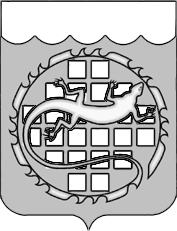 АДМИНИСТРАЦИЯ ОЗЕРСКОГО ГОРОДСКОГО ОКРУГАЧЕЛЯБИНСКОЙ ОБЛАСТИПОСТАНОВЛЕНИЕОб утверждении муниципальной программы «Развитие культуры в Озерском городском округе»В соответствии со ст. 179 Бюджетного кодекса Российской Федерации, Федеральным законом Российской Федерации от 06.10.2003 № 131-ФЗ                          «Об общих принципах организации местного самоуправления                                             в Российской Федерации», постановлением администрации                                 Озерского городского округа от __.__.2023 № _____ «О порядке принятия решений о разработке муниципальных программ Озерского городского округа, их формировании и реализации», постановлением администрации Озерского городского округа от 17.11.2023 № 3157 «О перечне муниципальных программ, реализуемых на территории Озерского городского округа в 2024 году»                       п о с т а н о в л я ю:1. Утвердить муниципальную программу «Развитие культуры в Озерском городском округе» (приложение).2. Настоящее постановление вступает в силу с 01.01.2024.3. Опубликовать настоящее постановление в газете «Озерский вестник»                           и разместить на официальном сайте органов местного самоуправления Озерского городского округа Челябинской области.4. Контроль за выполнением настоящего постановления возложить                         на первого заместителя главы Озерского городского округа Ланге О.В.Глава Озерского городского округа                                             Е.Ю. Щербаков1. Содержание проблемы и обоснование необходимости ее решения программными методамиНа территории округа действует 12 учреждений культуры, искусства и дополнительного образования, подведомственных Управлению культуры администрации, расположенных в различных микрорайонах г. Озерска, а также в поселках Метлино и Новогорный. В системе дополнительного образования в сфере культуры и искусства округа функционируют детские школы (МБУДО «ДМШ № 1», МБУДО «ДМШ № 2», МБУДО «ДХШ», МБУДО «ДШИ»), которые выполняют функции художественно-эстетического просвещения детей, обеспечивают возможность раннего выявления таланта и создания благоприятных условий для его профессионального становления.В связи с вступлением в силу Федерального закона от 29 декабря 2012 года № 273-ФЗ «Об образовании в Российской Федерации» МБУДО «ДМШ №1», МБУДО «ДМШ №2», МБУДО «ДХШ», МБУДО «ДШИ» получена лицензия на право ведения образовательной деятельности по дополнительным предпрофессиональным образовательным программ (далее - ДПОП).С 01 сентября 2021 года реализуется 9 предпрофессиональных программ: «Живопись», «Фортепиано», «Народные инструменты», «Баян», «Аккордеон», «Домра», «Балалайка», «Гитара».Для реализации ДПОП предусмотрены федеральные государственные требования (далее -ФГТ), для выполнения которых необходимо развивать и укреплять, имеющуюся материально-техническую базу, и удерживать качественный состав преподавателей. ФГТ предоставления услуг по образованию в области искусства определяют необходимость регулярного пополнения и замены специального учебного оборудования, музыкальных инструментов, учебной мебели, оргтехники, звуковой аппаратуры.Количество учащихся в учреждениях дополнительного образования в сфере культуры и искусства в 2022 году составляло 1264 чел., охват дополнительным образованием в округе – 14,2%. Учитывая уменьшение количества детей, необходимо сохранить охват обучением на уровне 14 % от численности учащихся Озерского городского округа с 1 по 9 класс.Учащиеся дополнительного образования в сфере культуры и искусства ежегодно принимают участие в конкурсах различного уровня. Растет качественный уровень подготовки, о чем свидетельствует увеличение количества лауреатов и дипломантов международных и региональных конкурсов, который необходимо поддерживать в 2023 - 2026 годах – не менее 200 человек ежегодно. Осуществление мероприятий обеспечения качества, доступности и эффективности оказания услуг учреждениями культуры будет способствовать выявлению талантливых творческих детей и молодежи, обеспечению условий для их образования и развития их потенциала и согласно требованиям охраны жизни и здоровья, повышению качества предоставляемых услуг в сфере дополнительного образования и дальнейшей профориентации учащихся.Библиотеки выполняют социальные и коммуникационные функции, это базовый элемент культурной, образовательной и информационной инфраструктуры Озерского городского округа, вносят весомый вклад в его социально-экономическое развитие. Услуги, предоставляемые библиотеками, способствуют образованию, творческому и культурному развитию населения.Библиотеки формируют и удовлетворяют потребности детей и молодежи в интеллектуальном и духовном росте, самопознании и самообразовании; приобщают подрастающее поколение к чтению, к отечественной и мировой культуре.Обеспечение населения библиотечно-информационным обслуживанием на территории Озерского городского округа осуществляет 1 централизованная библиотечная система - МКУК «Централизованная библиотечная система». Она объединяет Центральную городскую библиотеку и сеть детских и школьных библиотек, 7 библиотек-филиалов, в том числе 2 поселковых, 27 пунктов выдачи книг.В библиотечных системах округа функционируют 2 информационных центра с 2-мя компьютерными классами на 28 мест, в которых осуществляется бесплатный доступ в Интернет для пользователей библиотек. Выход в Интернет есть во всех обособленных подразделениях библиотек.Охват библиотечным обслуживанием населения округа в 2022 году составлял 44,8%, в 2023-2026 годах необходимо сохранить охват библиотечным обслуживанием на уровне 50%.Объем книговыдач планируется – 680 единиц ежегодно.Важнейшей составляющей деятельности библиотек является комплектование книжных фондов. В связи со снижением финансирования комплектования книжных фондов обновляемость фонда прогнозируется на уровне – 0,4% ежегодно.Одна из основных функций библиотеки – оказание помощи в реализации образовательных и самообразовательных потребностей жителей. Финансирование мероприятий будет способствовать сохранению уровня информационного обслуживания населения округа.Укомплектованность кадрового состава библиотек планируется сохранить на уровне 100 %. Проведение культурно-досуговых мероприятий и занятий творческих коллективов, кружков осуществляют следующие культурно - досуговые учреждения:-	2 учреждения клубного типа (МБУ «КДЦ», МБУ ДК «Синегорье»);-	МБУ «Центр культуры и досуга молодежи»;-	МБУ Парк культуры и отдыха.Культурно - досуговыми учреждениями в 2022 году на платной основе проведено 777 мероприятий.Для увеличения количества посещений были использованы формы привлечения зрителей:•	проведение мероприятий совместно с общественными организациями;•	внедрение инновационных проектов с участием самобытных творческих коллективов России;•	проведение национальных концертов с участием татаро-башкирских коллективов.На территории округа в 2022 году функционировало 140 клубных формирования с общим охватом населения порядка 4%.По итогам 2022 года количество посещений культурно - досуговых учреждений составило – 164 701, в том числе на платной основе – 41 188 посещений или 17% от общего их количества. В 2024 году и плановый период 2025 и 2026 годов культурно-досуговыми учреждениями планируется проведение ежегодно не менее 400 мероприятий на бесплатной основе. В том числе мероприятия, включенные в перечень основных мероприятий, утвержденных приказом Управления культуры администрации; социально-значимые мероприятия; мероприятия в рамках комплексного плана по экстремизму; мероприятий в рамках реализации послания Президента и др.Количество посещений планируется сохранить на уровне не менее 140 тыс. ежегодно.Количество участников клубных формирований в 2024-2026 годах предполагается не менее 3 тыс. человек ежегодно. Охват жителей округа клубными формированиями планируется сохранить на уровне 4%.Задачу по приобщению жителей округа к театральному искусству осуществляют МБУК ОТДиК «Наш дом», МБУ ТК «Золотой петушок».В 2022 году театрами было проведено всего 1025 мероприятий, которые посетили 64 246 зрителей, из них 147 мероприятий на выезде, которые посетило 8 418 зрителей, осуществлено 8 новых постановок.В 2024-2026 годах планируется осуществлять театрально-зрелищных мероприятий не менее 500 единиц. Театры работают над обновлением репертуара, сохранением количества мероприятий Театры активно работают над привлечением зрителя и расширением аудитории за счёт проведения курсов актёрского мастерства, закулисных мероприятий, читок пьес и других мероприятий (филармонических концертов, городских праздников), организации и проведения театральных фестивалей и конкурсов. Одним из наиболее успешных и значимых проектов является фестиваль экспериментальных театральных форм «Ночь в театре», собирающий представителей театральных школ со всего Урала, и пользующийся огромным успехом у зрителей Озерского городского округа.Результатом этой работы станет сохранение удельного веса населения, посещающего театрально-зрелищные учреждения (профессиональные театры) к численности жителей округа не менее 50%.Сохранение достигнутых результатов и дальнейшее развитие театрального искусства в округе не представляется возможным без принятия мер, направленных на повышение уровня доступности и качества услуг, предоставляемых населению театрами: реализации новых творческих проектов, активизации гастрольной деятельности, социально-бытовой поддержки театральных работников и укрепления материально-технической базы театров.Современный музей – это тщательно скомплектованная, научно и профессионально освоенная музейная коллекция, ориентированная на удовлетворение потребностей современного посетителя, предоставляемая в наиболее понятных и комфортных для него формах музейной коммуникации. Работа городского музея призвана повышать уровень патриотизма жителей Озёрского городского округа, способствует росту значимости территории Озёрского городского округа в истории Урала.Научно-экспозиционная деятельность будет обеспечиваться организацией выставок, предоставленных Челябинским областным краеведческим музеем и госкорпорацией «Росатом», частными коллекциями. Выставки будут организованны на базе МКУ «Городской музей». Планируется проведение ежегодно не менее 10 выставок. Число предметов, включенных в состав Музейного фонда ежегодно не менее 500 ед.В 2024 - 2026 годы планируется участие специалистов музея в конференциях различного уровня с целью повышения уровня качества оказания услуг работниками музея.Задачами Управления культуры и молодёжной политики администрации в соответствии с компетенцией, установленной правовыми актами органов местного самоуправления Озерского городского округа, являются:1) обеспечение реализации полномочий администрации Озерского городского округа по решению следующих вопросов местного значения:- организация библиотечного обслуживания населения, комплектование и обеспечение сохранности фондов муниципальных библиотек городского округа;- создание условий для организации досуга и обеспечения жителей городского округа услугами организаций культуры;- создание условий для развития местного традиционного народного художественного творчества, участие в сохранении, возрождении и развитии народных художественных промыслов в городском округе;- сохранение, использование и популяризация объектов культурного наследия (памятников истории и культуры), находящихся в собственности городского округа, охрана объектов культурного наследия (памятников истории и культуры) местного (муниципального) значения, расположенных на территории городского округа;- создание условий для массового отдыха жителей городского округа и организация обустройства мест массового отдыха населения;- организация и осуществление мероприятий по работе с детьми и молодежью в городском округе; - организация предоставления дополнительного образования детям, а также организация отдыха детей в каникулярное время;- разработка и осуществление мер, направленных на укрепление межнационального и межконфессионального согласия, поддержку и развитие языков и культуры народов Российской Федерации, проживающих на территории муниципального, городского округа, реализацию прав коренных малочисленных народов и других национальных меньшинств, обеспечение социальной и культурной адаптации мигрантов, профилактику межнациональных (межэтнических) конфликтов;- разработка и осуществление мер, направленных на укрепление межнационального и межконфессионального согласия, поддержку и развитие языков и культуры народов Российской Федерации, проживающих на территории муниципального, городского округа, реализацию прав коренных малочисленных народов и других национальных меньшинств, обеспечение социальной и культурной адаптации мигрантов, профилактику межнациональных (межэтнических) конфликтов;2) создание условий для деятельности музеев и экспонирования музейных предметов и коллекций;3) создание благоприятной культурной среды для воспитания и развития личности, формирования у жителей позитивных ценностных установок;4) обеспечение культурного обслуживания населения с учетом культурных интересов и потребностей различных социально-возрастных групп, способностей и возможностей граждан;5) создание условий для культурно-творческой деятельности, эстетического воспитания и художественного образования населения, а также приобщения к творчеству и культурному развитию, занятию любительским искусством, ремеслами, поддержки творческих проектов;6) обеспечение доступности муниципальных учреждений культуры для жителей городского округа;7) сохранение и пропаганда культурно-исторического наследия, учёт объектов культурного наследия;8) обеспечение эффективной работы подведомственных муниципальных учреждений культуры в развитии различных видов культурной деятельности с учетом изменяющихся потребностей общества;9) осуществление комплексного анализа и прогнозирования тенденций развития культуры на территории городского округа.Решение этих задач обеспечивается оперативным и качественным исполнением обязанностей работниками Управления культуры и молодёжной политики администрации Озерского городского округа, что, в свою очередь, обеспечивает права работников на своевременные и в полном объеме выплаты по оплате труда, повышение профессионального уровня работников, создание условий труда, обеспечение каждого работника необходимым техническим оборудованием, средствами связи, канцелярскими принадлежностями, своевременной информацией, получаемой, как по каналам средств массовой информации, так и сети «Интернет», возможностью работы в правовых системах.Это ведет к необходимости обеспечения полноценного технического обслуживания и бесперебойной работы оборудования, состоящего на балансе Управления культуры и молодёжной политики администрации, а также обеспечению безопасности информационных систем и баз данных, содержащих конфиденциальную информацию.Молодежь - особая социально-демографическая группа населения в возрасте от 14 до 35 лет, переживающая период становления социальной зрелости, положение которой определено социально-экономическим состоянием общества. Необходимость работы с данной группой населения отмечается на всех уровнях власти. Приоритеты и цели в сфере молодежной политики определены Указом Президента Российской Федерации от 21.07.2020 № 474 «О национальных целях и стратегических задачах развития Российской Федерации на период до 2030 года», Основами государственной молодежной политики Российской Федерации до 2025 года                                    (утв. распоряжением Правительства Российской Федерации от 29.11.2014 № 2403-р), Законом Челябинской области от 13.09.2006 № 45-ЗО «О молодежи» (с изменениями от 30.03.2021 «О внесении изменений в Закон Челябинской области «О молодежи»), Государственной программой Челябинской области «Повышение эффективности реализации молодежной политики в Челябинской области» (утв. постановлением Правительства Челябинской области от 30.12.2020 № 780-П).Целью государственной молодежной политики являются совершенствование правовых, социально-экономических и организационных условий для успешной самореализации молодежи, направленной на раскрытие ее потенциала для дальнейшего развития Российской Федерации, а также содействие успешной интеграции молодежи в общество и повышению ее роли в жизни страны.В системе местного самоуправления работе с молодёжью уделяется особое внимание.Согласно статистической информации в Озерском городском округе количество молодых людей в возрасте от 14 до 35 лет:2019 год - 24 222 человек;2020 год - 24 023 человек;2021 год - 24 252 человек.Именно эта категория озерчан, занимающая более 27,2% в общей численности населения округа, в текущий момент определяет востребованность объектов образовательной и физкультурно-оздоровительной инфраструктуры, а в ближайшей перспективе будет формировать предложение на рынке труда. В настоящий момент в Озерском городском округе налажена инфраструктура поддержки молодежи: Общественная молодежная палата при Собрании депутатов Озерского городского округа; волонтерские организации «СМИК», волонтерские корпуса при образовательных учреждениях, волонтеры из числа работающей молодежи                                        ФГУП «ПО «Маяк» и др. Ежегодно ряды молодежи Озерска пополняются бойцами Всероссийской студенческой стройки «Мирный атом». В округе ежегодно растет число молодежи, активно вовлеченной в общественную жизнь. Среди молодых людей Озерска много талантливых ребят, достойно представляющих округ на межрегиональных, всероссийских и международных мероприятиях.Реализуемые направления работы в сфере молодежной политики актуальны и по сей день, однако существует ряд проблем, которые сложились в экономических и политических реалиях развития общества в целом.  Данные проблемы требуют пристального внимания при реализации данной Программы, - именно на их решение направлен комплекс программных мероприятий:1.	Формирование условий, направленных на гражданско-патриотическое, духовное развитие и воспитание молодёжи.2.	Поддержка социальных и общественных инициатив молодых граждан Озёрского городского округа3.	Реализация интеллектуального. Творческого и спортивного потенциала молодёжи в интересах общественного развития.4.	Создание условий для более полного вовлечения молодёжи в социальную, политическую и культурную жизнь общества.5.	Профилактика употребления наркотических средств в молодёжной среде.Воспитание креативного и талантливого молодого поколения горожан должно стать решающим фактором развития Озерска. Для этого нужен соответствующий социальный климат, меры по эффективной всесторонней социализации молодых людей, раскрытие в них стремления к развитию, самостоятельности, ответственности, компетентности и профессионализму, коммуникативных и лидерских качеств, гражданственности и патриотизма, высоких нравственных и моральных стандартов.Таким образом, создание условий для комфортной жизни молодежи в Озерском городском округе является важнейшим направлением деятельности органов местного самоуправления. Муниципальная программа - один из возможных инструментов поддержки молодых граждан, организации для них и вместе с ними культурного, образовательного, спортивного досуга.В Стратегии социально-экономического развития Челябинской области на период до 2035 года обозначены Стратегические приоритеты, которые имеют стратегические цели. Одна из них звучит так: «новая культурная среда: создание Культурной среды в регионе для сохранения, накопления и развития человеческого капитала, повышения уровня удовлетворенности населения Челябинской области качеством и доступностью услуг в сфере культуры, укрепления духовной общности и гармонизации межнациональных отношений».Для обеспечения данной цели в Озерском городском округе работает 12 учреждений культуры и искусства, которые способствуют духовному развитию и реализации культурных потребностей жителей округа, а также обеспечивают доступностью услуг в сфере культуры. Специфика города Озерска, его закрытость и отдаленность от областных центров обусловили развитие в нем разнообразных форм городской культуры, характеризующихся ориентацией на широкий круг культурных интересов жителей города.Тем не менее, в учреждениях культуры и искусства сохраняется потребность в обновлении материально-технической базы.Механизмом реализации приоритетного направления социальной сферы Челябинской области «Новая культурная среда» является реконструкция, ремонт и оснащение учреждений культуры, находящихся в неудовлетворительном техническом состоянии и не отвечающих современным требованиям эксплуатации. Изменившиеся потребности населения в сфере культуры и искусства, необходимость повышения конкурентоспособности услуг требуют создания новых направлений деятельности и модернизации традиционных направлений, что невозможно без своевременного обновления материально-технической базы и укомплектования современным сценическим оборудованием. Укрепление материально-технической базы муниципальных учреждений культуры в Озерском городском округе в части оснащения современным оборудованием и техникой требует системного подхода. Целесообразно решать поставленные задачи в рамках программы, обеспечивающей эффективное решение проблем в рассматриваемой области.Необходимость решения указанных в настоящей Программе задач вытекает из закрепленной в Конституции и действующем законодательстве обязательности предоставления за счет бюджета услуг по организации обслуживания населения муниципальными учреждениями культуры. При этом решение этих задач должно идти с использованием программно-целевого метода, то есть путем реализации Программы, что обеспечит больший уровень эффективности использования бюджетных ресурсов и лучшую связь их объемов с достижением планируемых результатов.Учитывая необходимость комплексного подхода к финансированию сферы культуры, разработана муниципальная программа, обеспечивающая эффективное решение проблем за счет реализации мероприятий, скоординированных по ресурсам и срокам.К основным рискам реализации программы относятся:1.	Финансово-экономические риски, связанные с недофинансированием или несвоевременным финансированием мероприятий программы из бюджета округа.2.	Нормативно-правовые риски, связанные с непринятием или несвоевременным принятием необходимых нормативных правовых актов, внесением изменений в федеральное законодательство, влияющих на мероприятия программы.3.	Непредвиденные риски, причинами которых могут стать кризисные явления в экономике, природные, техногенные катастрофы и катаклизмы, которые могут привести к ухудшению динамики основных макроэкономических показателей, снижению доходов, поступающих в бюджет округа и к необходимости концентрации средств бюджета округа на преодоление последствий данных процессов.4.	Организационные и управленческие риски, которые могут возникнуть по причине недостаточной проработки вопросов, решаемых в рамках программы.Для предотвращения и минимизации рисков предусмотрен мониторинг хода реализации мероприятий муниципальной программы, что позволит своевременно принимать управленческие решения в отношении повышения эффективности использования средств и ресурсов.2. Основные цели и задачи муниципальной программыОсновная цель Программы - повышение качества жизни населения и обеспечение конституционных прав граждан на доступ к культурным ценностям, удовлетворение их потребностей в услугах сферы культуры.Основными задачами Программы являются:1. Сохранение и развитие кадрового потенциала.2. Осуществление мер социальной поддержки граждан, работающих и проживающих в сельских населённых пунктах и рабочих посёлках Челябинской области.3. Обеспечение услугами связи, коммунальными услугами, услугами содержания движимого и недвижимого имущества и прочим.4. Укрепление материально-технической базы.5. Обновление библиотечного фонда.6. Оплата работ и услуг в области информационно-коммуникационных технологий.7. Материально-техническое обеспечение.8. Формирование условий, направленных на гражданско-патриотическое, духовное развитие и воспитание молодёжи.9. Поддержка социальных и общественных инициатив молодых граждан Озёрского городского округа.10. Реализация интеллектуального, творческого и спортивного потенциала молодёжи в интересах общественного развития.11. Создание условий для более полного вовлечения молодёжи в социальную, политическую и культурную жизнь общества.12. Профилактика употребления наркотических средств в молодёжной среде.13. Оснащение муниципальных учреждений культуры Озерского городского округа оборудованием и техникой.14. Комплектование книжных фондов.15. Создание условий для сохранения объектов культурного наследия, расположенных на территории Озерского городского округа.3. Сроки и этапы реализации муниципальной программыРеализация Программы рассчитана на 2024-2026 годы. Выделение этапов не предусмотрено.4. Система мероприятий муниципальной программыПечень мероприятий структурных элементов представлен в Таблице 1. Программные мероприятия носят комплексный характер, средства для их реализации направляются на:1) Обеспечение качества, доступности и эффективности оказания услуг учреждениями культуры;2) Обеспечение деятельности Управления культуры и молодежной политики;3) Молодёжь Озёрска;4) Укрепление материально-технической базы учреждений культуры;5) Сохранение объектов историко-культурного наследия.5. Ресурсное обеспечение муниципальной программыИсточником финансирования программы является бюджет Озерского городского округа.Расходы на реализацию мероприятий Программы определены в пределах бюджетных ассигнований, выделенных Управлению культуры администрации на исполнение расходных обязательств на 2024 год и плановый период 2025 и 2026 годов.Общий объем финансирования составляет 1 449 588,439 тыс. рублей, в том числе по годам и бюджетам:6. Организация управления и механизм реализации муниципальной программыПрограмма реализуется Управлением культуры администрации, которое несет ответственность за реализацию Программы и за обеспечение утвержденных значений показателей эффективности, осуществляет контроль за ходом ее реализации.Контроль за целевым расходованием средств бюджета осуществляется Управлением культуры и в процессе проверок, проводимых контрольно-ревизионным отделом администрации Озерского городского округа.Отчеты о выполнении Программы, согласованные с Управлением по финансам администрации округа (в части кассового исполнения), представляются Управлением культуры в Управление экономики администрации Озерского городского округа ежеквартально, но не позднее 20 числа месяца, следующего за отчетным кварталом, с пояснительной запиской.На основании отчетности о результатах реализации Программы и уровне достижения утвержденных значений индикаторов эффективности может производиться корректировка объемов финансирования, предоставляемых на реализацию мероприятий Программы.7. Ожидаемые результаты реализации муниципальной программыРеализация Программы позволит:- повысить качество, доступность и эффективность оказания услуг учреждениями культуры;- повысить эффективность расходования бюджетных средств, направленных на обеспечение деятельности Управления культуры и молодёжной политики;- повысить уровень социальной активности молодёжи Озёрского городского округа, проявленности их жизненной позиции в жизни округа;- повысить уровень материально-технической базы учреждений культуры;- улучшить внешний облик и сохранность объектов культурного наследия, находящихся в муниципальной собственности Озёрского городского округа.8. Методика оценки эффективности муниципальной программыУправлением культуры администрации осуществляется оценка результативности реализации Программы (далее - Оценка) на основании данных о динамике плановых и фактически достигнутых показателей, а также затрат в разрезе Программы тактических задач или отдельных мероприятий.Оценка производится по следующим критериям:- степень достижения запланированных результатов и намеченных целей Программы;- степень соответствия запланированному уровню расходов;- социально-экономическая эффективность, под которой понимается соотношение непосредственных и планируемых результатов Программы с фактическими и плановыми затратами на их достижение.Степень достижения запланированных результатов и намеченных целей Программы определяется индикаторами, отражающими соотношение фактически достигнутых результатов с их плановыми значениями, или же индикаторами, отражающими абсолютные (относительные) отклонения фактических результатов от запланированных.Степень соответствия запланированному уровню затрат определяется индикаторами, отражающими соотношение фактически произведенных затрат с их плановыми значениями, или же индикаторами, отражающими абсолютные (относительные) отклонения фактических затрат от запланированных.             2023  г.№ Утверждена постановлением администрации Озерского городского округа от ________________ № ________г. Озерск, Челябинская область2023 годПаспорт муниципальной программыПаспорт муниципальной программыПаспорт муниципальной программыПаспорт муниципальной программыПаспорт муниципальной программыПаспорт муниципальной программыПаспорт муниципальной программыПаспорт муниципальной программыПаспорт муниципальной программыПаспорт муниципальной программыПаспорт муниципальной программыПаспорт муниципальной программыПаспорт муниципальной программыПаспорт муниципальной программыПаспорт муниципальной программыРазвитие культуры в Озёрском городском округеРазвитие культуры в Озёрском городском округеРазвитие культуры в Озёрском городском округеРазвитие культуры в Озёрском городском округеРазвитие культуры в Озёрском городском округеРазвитие культуры в Озёрском городском округеРазвитие культуры в Озёрском городском округенаименованиенаименованиенаименованиенаименованиенаименованиенаименованиенаименованиеЦель (цели) муниципальной программыПовышение качества жизни населения и обеспечение конституционных прав граждан на доступ к культурным ценностям, удовлетворение их потребностей в услугах сферы культуры.Повышение качества жизни населения и обеспечение конституционных прав граждан на доступ к культурным ценностям, удовлетворение их потребностей в услугах сферы культуры.Повышение качества жизни населения и обеспечение конституционных прав граждан на доступ к культурным ценностям, удовлетворение их потребностей в услугах сферы культуры.Повышение качества жизни населения и обеспечение конституционных прав граждан на доступ к культурным ценностям, удовлетворение их потребностей в услугах сферы культуры.Повышение качества жизни населения и обеспечение конституционных прав граждан на доступ к культурным ценностям, удовлетворение их потребностей в услугах сферы культуры.Повышение качества жизни населения и обеспечение конституционных прав граждан на доступ к культурным ценностям, удовлетворение их потребностей в услугах сферы культуры.Повышение качества жизни населения и обеспечение конституционных прав граждан на доступ к культурным ценностям, удовлетворение их потребностей в услугах сферы культуры.Повышение качества жизни населения и обеспечение конституционных прав граждан на доступ к культурным ценностям, удовлетворение их потребностей в услугах сферы культуры.Повышение качества жизни населения и обеспечение конституционных прав граждан на доступ к культурным ценностям, удовлетворение их потребностей в услугах сферы культуры.Повышение качества жизни населения и обеспечение конституционных прав граждан на доступ к культурным ценностям, удовлетворение их потребностей в услугах сферы культуры.Повышение качества жизни населения и обеспечение конституционных прав граждан на доступ к культурным ценностям, удовлетворение их потребностей в услугах сферы культуры.Повышение качества жизни населения и обеспечение конституционных прав граждан на доступ к культурным ценностям, удовлетворение их потребностей в услугах сферы культуры.Повышение качества жизни населения и обеспечение конституционных прав граждан на доступ к культурным ценностям, удовлетворение их потребностей в услугах сферы культуры.Повышение качества жизни населения и обеспечение конституционных прав граждан на доступ к культурным ценностям, удовлетворение их потребностей в услугах сферы культуры.Сроки и этапы и реализации муниципальной программы2024-2026 годы2024-2026 годы2024-2026 годы2024-2026 годы2024-2026 годы2024-2026 годы2024-2026 годы2024-2026 годы2024-2026 годы2024-2026 годы2024-2026 годы2024-2026 годы2024-2026 годы2024-2026 годыОтветственный исполнитель муниципальной программы Управление культуры и молодежной политики администрации Озерского городского округа (далее - Управление)Управление культуры и молодежной политики администрации Озерского городского округа (далее - Управление)Управление культуры и молодежной политики администрации Озерского городского округа (далее - Управление)Управление культуры и молодежной политики администрации Озерского городского округа (далее - Управление)Управление культуры и молодежной политики администрации Озерского городского округа (далее - Управление)Управление культуры и молодежной политики администрации Озерского городского округа (далее - Управление)Управление культуры и молодежной политики администрации Озерского городского округа (далее - Управление)Управление культуры и молодежной политики администрации Озерского городского округа (далее - Управление)Управление культуры и молодежной политики администрации Озерского городского округа (далее - Управление)Управление культуры и молодежной политики администрации Озерского городского округа (далее - Управление)Управление культуры и молодежной политики администрации Озерского городского округа (далее - Управление)Управление культуры и молодежной политики администрации Озерского городского округа (далее - Управление)Управление культуры и молодежной политики администрации Озерского городского округа (далее - Управление)Управление культуры и молодежной политики администрации Озерского городского округа (далее - Управление)Соисполнителимуниципальной программыПеречень направлений1. Направление 12. Направление 23. Направление 34. Направление 45. Направление 51. Направление 12. Направление 23. Направление 34. Направление 45. Направление 5«Услуги учреждений культуры»«Организация работы органов местного самоуправления»«Работа с молодёжью»«Укрепление материально-технической базы учреждений культуры»«Сохранение и использование объектов историко-культурного наследия»«Услуги учреждений культуры»«Организация работы органов местного самоуправления»«Работа с молодёжью»«Укрепление материально-технической базы учреждений культуры»«Сохранение и использование объектов историко-культурного наследия»«Услуги учреждений культуры»«Организация работы органов местного самоуправления»«Работа с молодёжью»«Укрепление материально-технической базы учреждений культуры»«Сохранение и использование объектов историко-культурного наследия»«Услуги учреждений культуры»«Организация работы органов местного самоуправления»«Работа с молодёжью»«Укрепление материально-технической базы учреждений культуры»«Сохранение и использование объектов историко-культурного наследия»«Услуги учреждений культуры»«Организация работы органов местного самоуправления»«Работа с молодёжью»«Укрепление материально-технической базы учреждений культуры»«Сохранение и использование объектов историко-культурного наследия»«Услуги учреждений культуры»«Организация работы органов местного самоуправления»«Работа с молодёжью»«Укрепление материально-технической базы учреждений культуры»«Сохранение и использование объектов историко-культурного наследия»«Услуги учреждений культуры»«Организация работы органов местного самоуправления»«Работа с молодёжью»«Укрепление материально-технической базы учреждений культуры»«Сохранение и использование объектов историко-культурного наследия»«Услуги учреждений культуры»«Организация работы органов местного самоуправления»«Работа с молодёжью»«Укрепление материально-технической базы учреждений культуры»«Сохранение и использование объектов историко-культурного наследия»«Услуги учреждений культуры»«Организация работы органов местного самоуправления»«Работа с молодёжью»«Укрепление материально-технической базы учреждений культуры»«Сохранение и использование объектов историко-культурного наследия»«Услуги учреждений культуры»«Организация работы органов местного самоуправления»«Работа с молодёжью»«Укрепление материально-технической базы учреждений культуры»«Сохранение и использование объектов историко-культурного наследия»«Услуги учреждений культуры»«Организация работы органов местного самоуправления»«Работа с молодёжью»«Укрепление материально-технической базы учреждений культуры»«Сохранение и использование объектов историко-культурного наследия»«Услуги учреждений культуры»«Организация работы органов местного самоуправления»«Работа с молодёжью»«Укрепление материально-технической базы учреждений культуры»«Сохранение и использование объектов историко-культурного наследия»Целевые показатели муниципальной программыНаименование показателя, ед. изм.Наименование показателя, ед. изм.Наименование показателя, ед. изм.Наименование показателя, ед. изм.Наименование показателя, ед. изм.Наименование показателя, ед. изм.Базовое значение показателяБазовое значение показателя1-й год реализации1-й год реализации2-й год реализации2-й год реализации2-й год реализации3-й год реализацииЦелевые показатели муниципальной программыколичество преподавателей, имеющих первую и высшую квалификационную категориюколичество преподавателей, имеющих первую и высшую квалификационную категориюколичество преподавателей, имеющих первую и высшую квалификационную категориюколичество преподавателей, имеющих первую и высшую квалификационную категориюколичество преподавателей, имеющих первую и высшую квалификационную категориюколичество преподавателей, имеющих первую и высшую квалификационную категорию7070707070707070Целевые показатели муниципальной программыукомплектованность кадрамиукомплектованность кадрамиукомплектованность кадрамиукомплектованность кадрамиукомплектованность кадрамиукомплектованность кадрами100100100100100100100100Целевые показатели муниципальной программыколичество педагогов, проживающих в сельской местности и получающих компенсацию расходов на оплату коммунальных услугколичество педагогов, проживающих в сельской местности и получающих компенсацию расходов на оплату коммунальных услугколичество педагогов, проживающих в сельской местности и получающих компенсацию расходов на оплату коммунальных услугколичество педагогов, проживающих в сельской местности и получающих компенсацию расходов на оплату коммунальных услугколичество педагогов, проживающих в сельской местности и получающих компенсацию расходов на оплату коммунальных услугколичество педагогов, проживающих в сельской местности и получающих компенсацию расходов на оплату коммунальных услуг88888888Целевые показатели муниципальной программыколичество специалистов, проживающих в сельской местности и получающих компенсацию расходов на оплату коммунальных услугколичество специалистов, проживающих в сельской местности и получающих компенсацию расходов на оплату коммунальных услугколичество специалистов, проживающих в сельской местности и получающих компенсацию расходов на оплату коммунальных услугколичество специалистов, проживающих в сельской местности и получающих компенсацию расходов на оплату коммунальных услугколичество специалистов, проживающих в сельской местности и получающих компенсацию расходов на оплату коммунальных услугколичество специалистов, проживающих в сельской местности и получающих компенсацию расходов на оплату коммунальных услуг1111111111111111Целевые показатели муниципальной программыохват учащихся с 1 по 9 класс дополнительным образованиемохват учащихся с 1 по 9 класс дополнительным образованиемохват учащихся с 1 по 9 класс дополнительным образованиемохват учащихся с 1 по 9 класс дополнительным образованиемохват учащихся с 1 по 9 класс дополнительным образованиемохват учащихся с 1 по 9 класс дополнительным образованием1414141414141414Целевые показатели муниципальной программыколичество посещений культурно-досуговых учреждений и аттракционовколичество посещений культурно-досуговых учреждений и аттракционовколичество посещений культурно-досуговых учреждений и аттракционовколичество посещений культурно-досуговых учреждений и аттракционовколичество посещений культурно-досуговых учреждений и аттракционовколичество посещений культурно-досуговых учреждений и аттракционов140140140140140140140140Целевые показатели муниципальной программыудельный вес населения, посещающего театрально-зрелищные мероприятия (профессиональные театры)удельный вес населения, посещающего театрально-зрелищные мероприятия (профессиональные театры)удельный вес населения, посещающего театрально-зрелищные мероприятия (профессиональные театры)удельный вес населения, посещающего театрально-зрелищные мероприятия (профессиональные театры)удельный вес населения, посещающего театрально-зрелищные мероприятия (профессиональные театры)удельный вес населения, посещающего театрально-зрелищные мероприятия (профессиональные театры)5050505050505050Целевые показатели муниципальной программыКоличество мероприятий, проведенных в области национальной политики на территории Озерского городского округа Челябинской областиКоличество мероприятий, проведенных в области национальной политики на территории Озерского городского округа Челябинской областиКоличество мероприятий, проведенных в области национальной политики на территории Озерского городского округа Челябинской областиКоличество мероприятий, проведенных в области национальной политики на территории Озерского городского округа Челябинской областиКоличество мероприятий, проведенных в области национальной политики на территории Озерского городского округа Челябинской областиКоличество мероприятий, проведенных в области национальной политики на территории Озерского городского округа Челябинской области11111111Целевые показатели муниципальной программыКоличество языков народов России, используемых в ходе реализации проектов и программ в сфере национальной политики в Озерском городском округе Челябинской области Количество языков народов России, используемых в ходе реализации проектов и программ в сфере национальной политики в Озерском городском округе Челябинской области Количество языков народов России, используемых в ходе реализации проектов и программ в сфере национальной политики в Озерском городском округе Челябинской области Количество языков народов России, используемых в ходе реализации проектов и программ в сфере национальной политики в Озерском городском округе Челябинской области Количество языков народов России, используемых в ходе реализации проектов и программ в сфере национальной политики в Озерском городском округе Челябинской области Количество языков народов России, используемых в ходе реализации проектов и программ в сфере национальной политики в Озерском городском округе Челябинской области 22222222Целевые показатели муниципальной программыКоличество участников мероприятий, направленных на сохранение и развитие традиционной культуры народов Российской Федерации, проживающих в Озерском городском округеКоличество участников мероприятий, направленных на сохранение и развитие традиционной культуры народов Российской Федерации, проживающих в Озерском городском округеКоличество участников мероприятий, направленных на сохранение и развитие традиционной культуры народов Российской Федерации, проживающих в Озерском городском округеКоличество участников мероприятий, направленных на сохранение и развитие традиционной культуры народов Российской Федерации, проживающих в Озерском городском округеКоличество участников мероприятий, направленных на сохранение и развитие традиционной культуры народов Российской Федерации, проживающих в Озерском городском округеКоличество участников мероприятий, направленных на сохранение и развитие традиционной культуры народов Российской Федерации, проживающих в Озерском городском округе350350350350350350350350Целевые показатели муниципальной программыколичество выставокколичество выставокколичество выставокколичество выставокколичество выставокколичество выставок1010101010101010Целевые показатели муниципальной программыколичество лауреатов и дипломантов конкурсовколичество лауреатов и дипломантов конкурсовколичество лауреатов и дипломантов конкурсовколичество лауреатов и дипломантов конкурсовколичество лауреатов и дипломантов конкурсовколичество лауреатов и дипломантов конкурсов200200200200200200200200Целевые показатели муниципальной программыохват клубными формированиями жителей округаохват клубными формированиями жителей округаохват клубными формированиями жителей округаохват клубными формированиями жителей округаохват клубными формированиями жителей округаохват клубными формированиями жителей округа44444444Целевые показатели муниципальной программыудельный вес населения, участвующего в платных культурно - досуговых мероприятиях, проводимых муниципальными учреждениями культуры к общему числу зрителейудельный вес населения, участвующего в платных культурно - досуговых мероприятиях, проводимых муниципальными учреждениями культуры к общему числу зрителейудельный вес населения, участвующего в платных культурно - досуговых мероприятиях, проводимых муниципальными учреждениями культуры к общему числу зрителейудельный вес населения, участвующего в платных культурно - досуговых мероприятиях, проводимых муниципальными учреждениями культуры к общему числу зрителейудельный вес населения, участвующего в платных культурно - досуговых мероприятиях, проводимых муниципальными учреждениями культуры к общему числу зрителейудельный вес населения, участвующего в платных культурно - досуговых мероприятиях, проводимых муниципальными учреждениями культуры к общему числу зрителей2424242424242424Целевые показатели муниципальной программыколичество новых постановокколичество новых постановокколичество новых постановокколичество новых постановокколичество новых постановокколичество новых постановок88888888Целевые показатели муниципальной программыколичество театрально-зрелищных мероприятийколичество театрально-зрелищных мероприятийколичество театрально-зрелищных мероприятийколичество театрально-зрелищных мероприятийколичество театрально-зрелищных мероприятийколичество театрально-зрелищных мероприятий500500500500500500500500Целевые показатели муниципальной программычисло предметов, включенных в состав Музейного фондачисло предметов, включенных в состав Музейного фондачисло предметов, включенных в состав Музейного фондачисло предметов, включенных в состав Музейного фондачисло предметов, включенных в состав Музейного фондачисло предметов, включенных в состав Музейного фонда500500500500500500500500Целевые показатели муниципальной программыобновляемость фондаобновляемость фондаобновляемость фондаобновляемость фондаобновляемость фондаобновляемость фонда0,40,40,40,40,40,40,40,4Целевые показатели муниципальной программыколичество книговыдачколичество книговыдачколичество книговыдачколичество книговыдачколичество книговыдачколичество книговыдач680000680000680000680000680000680000680000680000Целевые показатели муниципальной программыохват населения округа библиотечным обслуживаниемохват населения округа библиотечным обслуживаниемохват населения округа библиотечным обслуживаниемохват населения округа библиотечным обслуживаниемохват населения округа библиотечным обслуживаниемохват населения округа библиотечным обслуживанием5050505050505050Целевые показатели муниципальной программыДоля работников, получивших заработную плату и прочие выплаты, связанные с оплатой труда, в соответствии с действующим законодательством от общего числа работников Управления культуры администрацииДоля работников, получивших заработную плату и прочие выплаты, связанные с оплатой труда, в соответствии с действующим законодательством от общего числа работников Управления культуры администрацииДоля работников, получивших заработную плату и прочие выплаты, связанные с оплатой труда, в соответствии с действующим законодательством от общего числа работников Управления культуры администрацииДоля работников, получивших заработную плату и прочие выплаты, связанные с оплатой труда, в соответствии с действующим законодательством от общего числа работников Управления культуры администрацииДоля работников, получивших заработную плату и прочие выплаты, связанные с оплатой труда, в соответствии с действующим законодательством от общего числа работников Управления культуры администрацииДоля работников, получивших заработную плату и прочие выплаты, связанные с оплатой труда, в соответствии с действующим законодательством от общего числа работников Управления культуры администрации100100100100100100100100Целевые показатели муниципальной программыОбеспеченность работников справочно-правовыми системами, программными продуктами от числа подлежащих обеспечениюОбеспеченность работников справочно-правовыми системами, программными продуктами от числа подлежащих обеспечениюОбеспеченность работников справочно-правовыми системами, программными продуктами от числа подлежащих обеспечениюОбеспеченность работников справочно-правовыми системами, программными продуктами от числа подлежащих обеспечениюОбеспеченность работников справочно-правовыми системами, программными продуктами от числа подлежащих обеспечениюОбеспеченность работников справочно-правовыми системами, программными продуктами от числа подлежащих обеспечению100100100100100100100100Целевые показатели муниципальной программыДоля работников, посетивших обучающие семинары, от общего числа работников Управления культуры администрацииДоля работников, посетивших обучающие семинары, от общего числа работников Управления культуры администрацииДоля работников, посетивших обучающие семинары, от общего числа работников Управления культуры администрацииДоля работников, посетивших обучающие семинары, от общего числа работников Управления культуры администрацииДоля работников, посетивших обучающие семинары, от общего числа работников Управления культуры администрацииДоля работников, посетивших обучающие семинары, от общего числа работников Управления культуры администрации5050505050505050Целевые показатели муниципальной программыДоля технически исправного оборудования от общего числа оборудованияДоля технически исправного оборудования от общего числа оборудованияДоля технически исправного оборудования от общего числа оборудованияДоля технически исправного оборудования от общего числа оборудованияДоля технически исправного оборудования от общего числа оборудованияДоля технически исправного оборудования от общего числа оборудования100100100100100100100100Целевые показатели муниципальной программыДоля работников, обеспеченных надлежащими материально-техническими средствами, от общего числа работников Управления культуры администрацииДоля работников, обеспеченных надлежащими материально-техническими средствами, от общего числа работников Управления культуры администрацииДоля работников, обеспеченных надлежащими материально-техническими средствами, от общего числа работников Управления культуры администрацииДоля работников, обеспеченных надлежащими материально-техническими средствами, от общего числа работников Управления культуры администрацииДоля работников, обеспеченных надлежащими материально-техническими средствами, от общего числа работников Управления культуры администрацииДоля работников, обеспеченных надлежащими материально-техническими средствами, от общего числа работников Управления культуры администрации100100100100100100100100Целевые показатели муниципальной программыКоличество молодых людей в возрасте от 14 до 35 лет, проживающих в муниципальном образовании, принявших участие в реализации мероприятий патриотической направленностиКоличество молодых людей в возрасте от 14 до 35 лет, проживающих в муниципальном образовании, принявших участие в реализации мероприятий патриотической направленностиКоличество молодых людей в возрасте от 14 до 35 лет, проживающих в муниципальном образовании, принявших участие в реализации мероприятий патриотической направленностиКоличество молодых людей в возрасте от 14 до 35 лет, проживающих в муниципальном образовании, принявших участие в реализации мероприятий патриотической направленностиКоличество молодых людей в возрасте от 14 до 35 лет, проживающих в муниципальном образовании, принявших участие в реализации мероприятий патриотической направленностиКоличество молодых людей в возрасте от 14 до 35 лет, проживающих в муниципальном образовании, принявших участие в реализации мероприятий патриотической направленности2400240025002500260026002600*Целевые показатели муниципальной программыКоличество молодых людей в возрасте от 14 до 35 лет, проживающих в муниципальном образовании, принявших участие в мероприятиях в сфере образования, интеллектуальной и творческой деятельностиКоличество молодых людей в возрасте от 14 до 35 лет, проживающих в муниципальном образовании, принявших участие в мероприятиях в сфере образования, интеллектуальной и творческой деятельностиКоличество молодых людей в возрасте от 14 до 35 лет, проживающих в муниципальном образовании, принявших участие в мероприятиях в сфере образования, интеллектуальной и творческой деятельностиКоличество молодых людей в возрасте от 14 до 35 лет, проживающих в муниципальном образовании, принявших участие в мероприятиях в сфере образования, интеллектуальной и творческой деятельностиКоличество молодых людей в возрасте от 14 до 35 лет, проживающих в муниципальном образовании, принявших участие в мероприятиях в сфере образования, интеллектуальной и творческой деятельностиКоличество молодых людей в возрасте от 14 до 35 лет, проживающих в муниципальном образовании, принявших участие в мероприятиях в сфере образования, интеллектуальной и творческой деятельности1300130014001400150015001500*Целевые показатели муниципальной программыКоличество молодых людей в возрасте от 14 до 35 лет, проживающих в муниципальном образовании, принявших участие в мероприятиях в сфере культурного досугаКоличество молодых людей в возрасте от 14 до 35 лет, проживающих в муниципальном образовании, принявших участие в мероприятиях в сфере культурного досугаКоличество молодых людей в возрасте от 14 до 35 лет, проживающих в муниципальном образовании, принявших участие в мероприятиях в сфере культурного досугаКоличество молодых людей в возрасте от 14 до 35 лет, проживающих в муниципальном образовании, принявших участие в мероприятиях в сфере культурного досугаКоличество молодых людей в возрасте от 14 до 35 лет, проживающих в муниципальном образовании, принявших участие в мероприятиях в сфере культурного досугаКоличество молодых людей в возрасте от 14 до 35 лет, проживающих в муниципальном образовании, принявших участие в мероприятиях в сфере культурного досуга2400240025002500260026002600*Целевые показатели муниципальной программыКоличество молодых людей в возрасте от 14 до 35 лет, проживающих в муниципальном образовании, вовлеченных в волонтерскую, добровольческую деятельностьКоличество молодых людей в возрасте от 14 до 35 лет, проживающих в муниципальном образовании, вовлеченных в волонтерскую, добровольческую деятельностьКоличество молодых людей в возрасте от 14 до 35 лет, проживающих в муниципальном образовании, вовлеченных в волонтерскую, добровольческую деятельностьКоличество молодых людей в возрасте от 14 до 35 лет, проживающих в муниципальном образовании, вовлеченных в волонтерскую, добровольческую деятельностьКоличество молодых людей в возрасте от 14 до 35 лет, проживающих в муниципальном образовании, вовлеченных в волонтерскую, добровольческую деятельностьКоличество молодых людей в возрасте от 14 до 35 лет, проживающих в муниципальном образовании, вовлеченных в волонтерскую, добровольческую деятельность750750800800850850850*Целевые показатели муниципальной программыКоличество молодых людей в возрасте от 14 до 35 лет, проживающих в муниципальном образовании и прослушавших лекции, беседы профилактического характера употребления наркотических средствКоличество молодых людей в возрасте от 14 до 35 лет, проживающих в муниципальном образовании и прослушавших лекции, беседы профилактического характера употребления наркотических средствКоличество молодых людей в возрасте от 14 до 35 лет, проживающих в муниципальном образовании и прослушавших лекции, беседы профилактического характера употребления наркотических средствКоличество молодых людей в возрасте от 14 до 35 лет, проживающих в муниципальном образовании и прослушавших лекции, беседы профилактического характера употребления наркотических средствКоличество молодых людей в возрасте от 14 до 35 лет, проживающих в муниципальном образовании и прослушавших лекции, беседы профилактического характера употребления наркотических средствКоличество молодых людей в возрасте от 14 до 35 лет, проживающих в муниципальном образовании и прослушавших лекции, беседы профилактического характера употребления наркотических средств1350135014001400145014501450*Целевые показатели муниципальной программыКоличество молодых людей в возрасте от 14 до 35 лет, проживающих в муниципальном образовании и принявших участие в профилактических акциях употребления наркотических средствКоличество молодых людей в возрасте от 14 до 35 лет, проживающих в муниципальном образовании и принявших участие в профилактических акциях употребления наркотических средствКоличество молодых людей в возрасте от 14 до 35 лет, проживающих в муниципальном образовании и принявших участие в профилактических акциях употребления наркотических средствКоличество молодых людей в возрасте от 14 до 35 лет, проживающих в муниципальном образовании и принявших участие в профилактических акциях употребления наркотических средствКоличество молодых людей в возрасте от 14 до 35 лет, проживающих в муниципальном образовании и принявших участие в профилактических акциях употребления наркотических средствКоличество молодых людей в возрасте от 14 до 35 лет, проживающих в муниципальном образовании и принявших участие в профилактических акциях употребления наркотических средств750750800800850850850*Целевые показатели муниципальной программыКоличество изготовленной печатной продукции, средств наглядной агитации по вопросам профилактики наркоманииКоличество изготовленной печатной продукции, средств наглядной агитации по вопросам профилактики наркоманииКоличество изготовленной печатной продукции, средств наглядной агитации по вопросам профилактики наркоманииКоличество изготовленной печатной продукции, средств наглядной агитации по вопросам профилактики наркоманииКоличество изготовленной печатной продукции, средств наглядной агитации по вопросам профилактики наркоманииКоличество изготовленной печатной продукции, средств наглядной агитации по вопросам профилактики наркомании550550600600650650650*Целевые показатели муниципальной программыОбеспеченность муниципальных учреждений культуры Озерского городского округа новым оборудованием и техникой от заявленной учреждениями потребности Обеспеченность муниципальных учреждений культуры Озерского городского округа новым оборудованием и техникой от заявленной учреждениями потребности Обеспеченность муниципальных учреждений культуры Озерского городского округа новым оборудованием и техникой от заявленной учреждениями потребности Обеспеченность муниципальных учреждений культуры Озерского городского округа новым оборудованием и техникой от заявленной учреждениями потребности Обеспеченность муниципальных учреждений культуры Озерского городского округа новым оборудованием и техникой от заявленной учреждениями потребности Обеспеченность муниципальных учреждений культуры Озерского городского округа новым оборудованием и техникой от заявленной учреждениями потребности 100100100100100100100100Целевые показатели муниципальной программыКоличество посещений учреждений культуры (муниципальных театров) по отношению к уровню 2017 годаКоличество посещений учреждений культуры (муниципальных театров) по отношению к уровню 2017 годаКоличество посещений учреждений культуры (муниципальных театров) по отношению к уровню 2017 годаКоличество посещений учреждений культуры (муниципальных театров) по отношению к уровню 2017 годаКоличество посещений учреждений культуры (муниципальных театров) по отношению к уровню 2017 годаКоличество посещений учреждений культуры (муниципальных театров) по отношению к уровню 2017 года105,3105,3106,3106,3107,3107,3107,3108,3Целевые показатели муниципальной программыДоля приобретённых книг в общем фонде библиотекиДоля приобретённых книг в общем фонде библиотекиДоля приобретённых книг в общем фонде библиотекиДоля приобретённых книг в общем фонде библиотекиДоля приобретённых книг в общем фонде библиотекиДоля приобретённых книг в общем фонде библиотеки11111111Целевые показатели муниципальной программыДоля объектов культурного наследия регионального значения, находящихся в муниципальной собственности, в отношении которых проведены ремонтные работы в общем количестве таких объектовДоля объектов культурного наследия регионального значения, находящихся в муниципальной собственности, в отношении которых проведены ремонтные работы в общем количестве таких объектовДоля объектов культурного наследия регионального значения, находящихся в муниципальной собственности, в отношении которых проведены ремонтные работы в общем количестве таких объектовДоля объектов культурного наследия регионального значения, находящихся в муниципальной собственности, в отношении которых проведены ремонтные работы в общем количестве таких объектовДоля объектов культурного наследия регионального значения, находящихся в муниципальной собственности, в отношении которых проведены ремонтные работы в общем количестве таких объектовДоля объектов культурного наследия регионального значения, находящихся в муниципальной собственности, в отношении которых проведены ремонтные работы в общем количестве таких объектов00440000Перечень структурных элементов муниципальной программыНаименование структурного элементаНаименование структурного элементаНаименование структурного элементаЗадачаЗадачаПоказателиПоказателиПоказателиПоказателиСрок реализацииСрок реализацииСрок реализацииОтветственныйОтветственныйПеречень структурных элементов муниципальной программы1.1. Комплекс процессных мероприятий «Обеспечение качества, доступности и эффективности оказания услуг учреждениями культуры».1.1. Комплекс процессных мероприятий «Обеспечение качества, доступности и эффективности оказания услуг учреждениями культуры».1.1. Комплекс процессных мероприятий «Обеспечение качества, доступности и эффективности оказания услуг учреждениями культуры».Сохранение и развитие кадрового потенциалаСохранение и развитие кадрового потенциалаКоличество преподавателей, имеющих первую и высшую квалификационную категориюКоличество преподавателей, имеющих первую и высшую квалификационную категориюКоличество преподавателей, имеющих первую и высшую квалификационную категориюКоличество преподавателей, имеющих первую и высшую квалификационную категорию2024-20262024-20262024-2026Управление культуры и молодежной политикиУправление культуры и молодежной политикиПеречень структурных элементов муниципальной программы1.1. Комплекс процессных мероприятий «Обеспечение качества, доступности и эффективности оказания услуг учреждениями культуры».1.1. Комплекс процессных мероприятий «Обеспечение качества, доступности и эффективности оказания услуг учреждениями культуры».1.1. Комплекс процессных мероприятий «Обеспечение качества, доступности и эффективности оказания услуг учреждениями культуры».Сохранение и развитие кадрового потенциалаСохранение и развитие кадрового потенциалаУкомплектованность кадрамиУкомплектованность кадрамиУкомплектованность кадрамиУкомплектованность кадрами2024-20262024-20262024-2026Управление культуры и молодежной политикиУправление культуры и молодежной политикиПеречень структурных элементов муниципальной программы1.1. Комплекс процессных мероприятий «Обеспечение качества, доступности и эффективности оказания услуг учреждениями культуры».1.1. Комплекс процессных мероприятий «Обеспечение качества, доступности и эффективности оказания услуг учреждениями культуры».1.1. Комплекс процессных мероприятий «Обеспечение качества, доступности и эффективности оказания услуг учреждениями культуры».Осуществление мер социальной поддержки граждан, работающих и проживающих в сельских населенных пунктах и рабочих поселках Челябинской областиОсуществление мер социальной поддержки граждан, работающих и проживающих в сельских населенных пунктах и рабочих поселках Челябинской областиКоличество педагогов, проживающих в сельской местности и получающих компенсацию расходов на оплату коммунальных услугКоличество педагогов, проживающих в сельской местности и получающих компенсацию расходов на оплату коммунальных услугКоличество педагогов, проживающих в сельской местности и получающих компенсацию расходов на оплату коммунальных услугКоличество педагогов, проживающих в сельской местности и получающих компенсацию расходов на оплату коммунальных услуг2024-20262024-20262024-2026Управление культуры и молодежной политикиУправление культуры и молодежной политикиПеречень структурных элементов муниципальной программы1.1. Комплекс процессных мероприятий «Обеспечение качества, доступности и эффективности оказания услуг учреждениями культуры».1.1. Комплекс процессных мероприятий «Обеспечение качества, доступности и эффективности оказания услуг учреждениями культуры».1.1. Комплекс процессных мероприятий «Обеспечение качества, доступности и эффективности оказания услуг учреждениями культуры».Осуществление мер социальной поддержки граждан, работающих и проживающих в сельских населенных пунктах и рабочих поселках Челябинской областиОсуществление мер социальной поддержки граждан, работающих и проживающих в сельских населенных пунктах и рабочих поселках Челябинской областиКоличество специалистов, проживающих в сельской местности и получающих компенсацию расходов на оплату коммунальных услугКоличество специалистов, проживающих в сельской местности и получающих компенсацию расходов на оплату коммунальных услугКоличество специалистов, проживающих в сельской местности и получающих компенсацию расходов на оплату коммунальных услугКоличество специалистов, проживающих в сельской местности и получающих компенсацию расходов на оплату коммунальных услуг2024-20262024-20262024-2026Управление культуры и молодежной политикиУправление культуры и молодежной политикиПеречень структурных элементов муниципальной программы1.1. Комплекс процессных мероприятий «Обеспечение качества, доступности и эффективности оказания услуг учреждениями культуры».1.1. Комплекс процессных мероприятий «Обеспечение качества, доступности и эффективности оказания услуг учреждениями культуры».1.1. Комплекс процессных мероприятий «Обеспечение качества, доступности и эффективности оказания услуг учреждениями культуры».Обеспечение услугами связи, коммунальными услугами, услугами содержания движимого и недвижимого имущества и прочимОбеспечение услугами связи, коммунальными услугами, услугами содержания движимого и недвижимого имущества и прочимОхват учащихся с 1 по 9 класс дополнительным образованиемОхват учащихся с 1 по 9 класс дополнительным образованиемОхват учащихся с 1 по 9 класс дополнительным образованиемОхват учащихся с 1 по 9 класс дополнительным образованием2024-20262024-20262024-2026Управление культуры и молодежной политикиУправление культуры и молодежной политикиПеречень структурных элементов муниципальной программы1.1. Комплекс процессных мероприятий «Обеспечение качества, доступности и эффективности оказания услуг учреждениями культуры».1.1. Комплекс процессных мероприятий «Обеспечение качества, доступности и эффективности оказания услуг учреждениями культуры».1.1. Комплекс процессных мероприятий «Обеспечение качества, доступности и эффективности оказания услуг учреждениями культуры».Обеспечение услугами связи, коммунальными услугами, услугами содержания движимого и недвижимого имущества и прочимОбеспечение услугами связи, коммунальными услугами, услугами содержания движимого и недвижимого имущества и прочимКоличество посещений культурно-досуговых учреждений и аттракционовКоличество посещений культурно-досуговых учреждений и аттракционовКоличество посещений культурно-досуговых учреждений и аттракционовКоличество посещений культурно-досуговых учреждений и аттракционов2024-20262024-20262024-2026Управление культуры и молодежной политикиУправление культуры и молодежной политикиПеречень структурных элементов муниципальной программы1.1. Комплекс процессных мероприятий «Обеспечение качества, доступности и эффективности оказания услуг учреждениями культуры».1.1. Комплекс процессных мероприятий «Обеспечение качества, доступности и эффективности оказания услуг учреждениями культуры».1.1. Комплекс процессных мероприятий «Обеспечение качества, доступности и эффективности оказания услуг учреждениями культуры».Обеспечение услугами связи, коммунальными услугами, услугами содержания движимого и недвижимого имущества и прочимОбеспечение услугами связи, коммунальными услугами, услугами содержания движимого и недвижимого имущества и прочимУдельный вес населения, посещающего театрально-зрелищные мероприятия (профессиональные театры)Удельный вес населения, посещающего театрально-зрелищные мероприятия (профессиональные театры)Удельный вес населения, посещающего театрально-зрелищные мероприятия (профессиональные театры)Удельный вес населения, посещающего театрально-зрелищные мероприятия (профессиональные театры)2024-20262024-20262024-2026Управление культуры и молодежной политикиУправление культуры и молодежной политикиПеречень структурных элементов муниципальной программы1.1. Комплекс процессных мероприятий «Обеспечение качества, доступности и эффективности оказания услуг учреждениями культуры».1.1. Комплекс процессных мероприятий «Обеспечение качества, доступности и эффективности оказания услуг учреждениями культуры».1.1. Комплекс процессных мероприятий «Обеспечение качества, доступности и эффективности оказания услуг учреждениями культуры».Обеспечение услугами связи, коммунальными услугами, услугами содержания движимого и недвижимого имущества и прочимОбеспечение услугами связи, коммунальными услугами, услугами содержания движимого и недвижимого имущества и прочимКоличество мероприятий, проведенных в области национальной политики на территории Озерского городского округа Челябинской областиКоличество мероприятий, проведенных в области национальной политики на территории Озерского городского округа Челябинской областиКоличество мероприятий, проведенных в области национальной политики на территории Озерского городского округа Челябинской областиКоличество мероприятий, проведенных в области национальной политики на территории Озерского городского округа Челябинской области2024-20262024-20262024-2026Управление культуры и молодежной политикиУправление культуры и молодежной политикиПеречень структурных элементов муниципальной программы1.1. Комплекс процессных мероприятий «Обеспечение качества, доступности и эффективности оказания услуг учреждениями культуры».1.1. Комплекс процессных мероприятий «Обеспечение качества, доступности и эффективности оказания услуг учреждениями культуры».1.1. Комплекс процессных мероприятий «Обеспечение качества, доступности и эффективности оказания услуг учреждениями культуры».Обеспечение услугами связи, коммунальными услугами, услугами содержания движимого и недвижимого имущества и прочимОбеспечение услугами связи, коммунальными услугами, услугами содержания движимого и недвижимого имущества и прочимКоличество языков народов России, используемых в ходе реализации проектов и программ в сфере национальной политики в Озерском городском округе Челябинской области Количество языков народов России, используемых в ходе реализации проектов и программ в сфере национальной политики в Озерском городском округе Челябинской области Количество языков народов России, используемых в ходе реализации проектов и программ в сфере национальной политики в Озерском городском округе Челябинской области Количество языков народов России, используемых в ходе реализации проектов и программ в сфере национальной политики в Озерском городском округе Челябинской области 2024-20262024-20262024-2026Управление культуры и молодежной политикиУправление культуры и молодежной политикиПеречень структурных элементов муниципальной программы1.1. Комплекс процессных мероприятий «Обеспечение качества, доступности и эффективности оказания услуг учреждениями культуры».1.1. Комплекс процессных мероприятий «Обеспечение качества, доступности и эффективности оказания услуг учреждениями культуры».1.1. Комплекс процессных мероприятий «Обеспечение качества, доступности и эффективности оказания услуг учреждениями культуры».Обеспечение услугами связи, коммунальными услугами, услугами содержания движимого и недвижимого имущества и прочимОбеспечение услугами связи, коммунальными услугами, услугами содержания движимого и недвижимого имущества и прочимКоличество участников мероприятий, направленных на сохранение и развитие традиционной культуры народов Российской Федерации, проживающих в Озерском городском округеКоличество участников мероприятий, направленных на сохранение и развитие традиционной культуры народов Российской Федерации, проживающих в Озерском городском округеКоличество участников мероприятий, направленных на сохранение и развитие традиционной культуры народов Российской Федерации, проживающих в Озерском городском округеКоличество участников мероприятий, направленных на сохранение и развитие традиционной культуры народов Российской Федерации, проживающих в Озерском городском округе2024-20262024-20262024-2026Управление культуры и молодежной политикиУправление культуры и молодежной политикиПеречень структурных элементов муниципальной программы1.1. Комплекс процессных мероприятий «Обеспечение качества, доступности и эффективности оказания услуг учреждениями культуры».1.1. Комплекс процессных мероприятий «Обеспечение качества, доступности и эффективности оказания услуг учреждениями культуры».1.1. Комплекс процессных мероприятий «Обеспечение качества, доступности и эффективности оказания услуг учреждениями культуры».Обеспечение услугами связи, коммунальными услугами, услугами содержания движимого и недвижимого имущества и прочимОбеспечение услугами связи, коммунальными услугами, услугами содержания движимого и недвижимого имущества и прочимКоличество выставокКоличество выставокКоличество выставокКоличество выставок2024-20262024-20262024-2026Управление культуры и молодежной политикиУправление культуры и молодежной политикиПеречень структурных элементов муниципальной программы1.1. Комплекс процессных мероприятий «Обеспечение качества, доступности и эффективности оказания услуг учреждениями культуры».1.1. Комплекс процессных мероприятий «Обеспечение качества, доступности и эффективности оказания услуг учреждениями культуры».1.1. Комплекс процессных мероприятий «Обеспечение качества, доступности и эффективности оказания услуг учреждениями культуры».Обеспечение услугами связи, коммунальными услугами, услугами содержания движимого и недвижимого имущества и прочимОбеспечение услугами связи, коммунальными услугами, услугами содержания движимого и недвижимого имущества и прочимКоличество лауреатов и дипломантов конкурсовКоличество лауреатов и дипломантов конкурсовКоличество лауреатов и дипломантов конкурсовКоличество лауреатов и дипломантов конкурсов2024-20262024-20262024-2026Управление культуры и молодежной политикиУправление культуры и молодежной политикиПеречень структурных элементов муниципальной программы1.1. Комплекс процессных мероприятий «Обеспечение качества, доступности и эффективности оказания услуг учреждениями культуры».1.1. Комплекс процессных мероприятий «Обеспечение качества, доступности и эффективности оказания услуг учреждениями культуры».1.1. Комплекс процессных мероприятий «Обеспечение качества, доступности и эффективности оказания услуг учреждениями культуры».Обеспечение услугами связи, коммунальными услугами, услугами содержания движимого и недвижимого имущества и прочимОбеспечение услугами связи, коммунальными услугами, услугами содержания движимого и недвижимого имущества и прочимОхват клубными формированиями жителей округаОхват клубными формированиями жителей округаОхват клубными формированиями жителей округаОхват клубными формированиями жителей округа2024-20262024-20262024-2026Управление культуры и молодежной политикиУправление культуры и молодежной политикиПеречень структурных элементов муниципальной программы1.1. Комплекс процессных мероприятий «Обеспечение качества, доступности и эффективности оказания услуг учреждениями культуры».1.1. Комплекс процессных мероприятий «Обеспечение качества, доступности и эффективности оказания услуг учреждениями культуры».1.1. Комплекс процессных мероприятий «Обеспечение качества, доступности и эффективности оказания услуг учреждениями культуры».Обеспечение услугами связи, коммунальными услугами, услугами содержания движимого и недвижимого имущества и прочимОбеспечение услугами связи, коммунальными услугами, услугами содержания движимого и недвижимого имущества и прочимУдельный вес населения, участвующего в платных культурно - досуговых мероприятиях, проводимых муниципальными учреждениями культуры к общему числу зрителейУдельный вес населения, участвующего в платных культурно - досуговых мероприятиях, проводимых муниципальными учреждениями культуры к общему числу зрителейУдельный вес населения, участвующего в платных культурно - досуговых мероприятиях, проводимых муниципальными учреждениями культуры к общему числу зрителейУдельный вес населения, участвующего в платных культурно - досуговых мероприятиях, проводимых муниципальными учреждениями культуры к общему числу зрителей2024-20262024-20262024-2026Управление культуры и молодежной политикиУправление культуры и молодежной политикиПеречень структурных элементов муниципальной программы1.1. Комплекс процессных мероприятий «Обеспечение качества, доступности и эффективности оказания услуг учреждениями культуры».1.1. Комплекс процессных мероприятий «Обеспечение качества, доступности и эффективности оказания услуг учреждениями культуры».1.1. Комплекс процессных мероприятий «Обеспечение качества, доступности и эффективности оказания услуг учреждениями культуры».Обеспечение услугами связи, коммунальными услугами, услугами содержания движимого и недвижимого имущества и прочимОбеспечение услугами связи, коммунальными услугами, услугами содержания движимого и недвижимого имущества и прочимКоличество театрально-зрелищных мероприятийКоличество театрально-зрелищных мероприятийКоличество театрально-зрелищных мероприятийКоличество театрально-зрелищных мероприятий2024-20262024-20262024-2026Управление культуры и молодежной политикиУправление культуры и молодежной политикиПеречень структурных элементов муниципальной программы1.1. Комплекс процессных мероприятий «Обеспечение качества, доступности и эффективности оказания услуг учреждениями культуры».1.1. Комплекс процессных мероприятий «Обеспечение качества, доступности и эффективности оказания услуг учреждениями культуры».1.1. Комплекс процессных мероприятий «Обеспечение качества, доступности и эффективности оказания услуг учреждениями культуры».Обеспечение услугами связи, коммунальными услугами, услугами содержания движимого и недвижимого имущества и прочимОбеспечение услугами связи, коммунальными услугами, услугами содержания движимого и недвижимого имущества и прочимЧисло предметов, включенных в состав Музейного фондаЧисло предметов, включенных в состав Музейного фондаЧисло предметов, включенных в состав Музейного фондаЧисло предметов, включенных в состав Музейного фонда2024-20262024-20262024-2026Управление культуры и молодежной политикиУправление культуры и молодежной политикиПеречень структурных элементов муниципальной программы1.2. Комплекс процессных мероприятий «Обеспечение деятельности Управления культуры и молодёжной политики администрации»1.2. Комплекс процессных мероприятий «Обеспечение деятельности Управления культуры и молодёжной политики администрации»1.2. Комплекс процессных мероприятий «Обеспечение деятельности Управления культуры и молодёжной политики администрации»Сохранение и развитие кадрового потенциалаСохранение и развитие кадрового потенциалаДоля работников, получивших заработную плату и прочие выплаты, связанные с оплатой труда, в соответствии с действующим законодательством, от общего числа работников Управления культуры администрацииДоля работников, получивших заработную плату и прочие выплаты, связанные с оплатой труда, в соответствии с действующим законодательством, от общего числа работников Управления культуры администрацииДоля работников, получивших заработную плату и прочие выплаты, связанные с оплатой труда, в соответствии с действующим законодательством, от общего числа работников Управления культуры администрацииДоля работников, получивших заработную плату и прочие выплаты, связанные с оплатой труда, в соответствии с действующим законодательством, от общего числа работников Управления культуры администрации2024-20262024-20262024-2026Управление культуры и молодежной политикиУправление культуры и молодежной политикиПеречень структурных элементов муниципальной программы1.2. Комплекс процессных мероприятий «Обеспечение деятельности Управления культуры и молодёжной политики администрации»1.2. Комплекс процессных мероприятий «Обеспечение деятельности Управления культуры и молодёжной политики администрации»1.2. Комплекс процессных мероприятий «Обеспечение деятельности Управления культуры и молодёжной политики администрации»Оплата работ и услуг в области информационно-коммуникационных технологийОплата работ и услуг в области информационно-коммуникационных технологийОбеспеченность работников справочно-правовыми системами, программными продуктами от числа подлежащих обеспечениюОбеспеченность работников справочно-правовыми системами, программными продуктами от числа подлежащих обеспечениюОбеспеченность работников справочно-правовыми системами, программными продуктами от числа подлежащих обеспечениюОбеспеченность работников справочно-правовыми системами, программными продуктами от числа подлежащих обеспечению2024-20262024-20262024-2026Управление культуры и молодежной политикиУправление культуры и молодежной политикиПеречень структурных элементов муниципальной программы1.2. Комплекс процессных мероприятий «Обеспечение деятельности Управления культуры и молодёжной политики администрации»1.2. Комплекс процессных мероприятий «Обеспечение деятельности Управления культуры и молодёжной политики администрации»1.2. Комплекс процессных мероприятий «Обеспечение деятельности Управления культуры и молодёжной политики администрации»Оплата работ и услуг в области информационно-коммуникационных технологийОплата работ и услуг в области информационно-коммуникационных технологийДоля работников, посетивших обучающие семинары, от общего числа работников Управления культуры администрацииДоля работников, посетивших обучающие семинары, от общего числа работников Управления культуры администрацииДоля работников, посетивших обучающие семинары, от общего числа работников Управления культуры администрацииДоля работников, посетивших обучающие семинары, от общего числа работников Управления культуры администрации2024-20262024-20262024-2026Управление культуры и молодежной политикиУправление культуры и молодежной политикиПеречень структурных элементов муниципальной программы1.2. Комплекс процессных мероприятий «Обеспечение деятельности Управления культуры и молодёжной политики администрации»1.2. Комплекс процессных мероприятий «Обеспечение деятельности Управления культуры и молодёжной политики администрации»1.2. Комплекс процессных мероприятий «Обеспечение деятельности Управления культуры и молодёжной политики администрации»Материально-техническое обеспечениеМатериально-техническое обеспечениеДоля технически исправного оборудования от общего числа оборудованияДоля технически исправного оборудования от общего числа оборудованияДоля технически исправного оборудования от общего числа оборудованияДоля технически исправного оборудования от общего числа оборудования2024-20262024-20262024-2026Управление культуры и молодежной политикиУправление культуры и молодежной политикиПеречень структурных элементов муниципальной программы1.2. Комплекс процессных мероприятий «Обеспечение деятельности Управления культуры и молодёжной политики администрации»1.2. Комплекс процессных мероприятий «Обеспечение деятельности Управления культуры и молодёжной политики администрации»1.2. Комплекс процессных мероприятий «Обеспечение деятельности Управления культуры и молодёжной политики администрации»Материально-техническое обеспечениеМатериально-техническое обеспечениеДоля работников, обеспеченных надлежащими материально-техническими средствами, от общего числа работников Управления культуры администрацииДоля работников, обеспеченных надлежащими материально-техническими средствами, от общего числа работников Управления культуры администрацииДоля работников, обеспеченных надлежащими материально-техническими средствами, от общего числа работников Управления культуры администрацииДоля работников, обеспеченных надлежащими материально-техническими средствами, от общего числа работников Управления культуры администрации2024-20262024-20262024-2026Управление культуры и молодежной политикиУправление культуры и молодежной политикиПеречень структурных элементов муниципальной программы1.3. Комплекс проектных мероприятий «Молодёжь Озёрска»1.3. Комплекс проектных мероприятий «Молодёжь Озёрска»1.3. Комплекс проектных мероприятий «Молодёжь Озёрска»Формирование условий, направленных на гражданско-патриотическое, духовное развитие и воспитание молодежиФормирование условий, направленных на гражданско-патриотическое, духовное развитие и воспитание молодежиКоличество молодых людей в возрасте от 14 до 35 лет, проживающих в муниципальном образовании, принявших участие в реализации мероприятий патриотической направленностиКоличество молодых людей в возрасте от 14 до 35 лет, проживающих в муниципальном образовании, принявших участие в реализации мероприятий патриотической направленностиКоличество молодых людей в возрасте от 14 до 35 лет, проживающих в муниципальном образовании, принявших участие в реализации мероприятий патриотической направленностиКоличество молодых людей в возрасте от 14 до 35 лет, проживающих в муниципальном образовании, принявших участие в реализации мероприятий патриотической направленности2024-20262024-20262024-2026Управление культуры и молодежной политикиУправление культуры и молодежной политикиПеречень структурных элементов муниципальной программы1.3. Комплекс проектных мероприятий «Молодёжь Озёрска»1.3. Комплекс проектных мероприятий «Молодёжь Озёрска»1.3. Комплекс проектных мероприятий «Молодёжь Озёрска»Поддержка социальных и общественных инициатив молодых граждан Озерского городского округа;Поддержка социальных и общественных инициатив молодых граждан Озерского городского округа;Количество молодых людей в возрасте от 14 до 35 лет, проживающих в муниципальном образовании, принявших участие в мероприятиях в сфере образования, интеллектуальной и творческой деятельностиКоличество молодых людей в возрасте от 14 до 35 лет, проживающих в муниципальном образовании, принявших участие в мероприятиях в сфере образования, интеллектуальной и творческой деятельностиКоличество молодых людей в возрасте от 14 до 35 лет, проживающих в муниципальном образовании, принявших участие в мероприятиях в сфере образования, интеллектуальной и творческой деятельностиКоличество молодых людей в возрасте от 14 до 35 лет, проживающих в муниципальном образовании, принявших участие в мероприятиях в сфере образования, интеллектуальной и творческой деятельности2024-20262024-20262024-2026Управление культуры и молодежной политикиУправление культуры и молодежной политики1.3. Комплекс проектных мероприятий «Молодёжь Озёрска»1.3. Комплекс проектных мероприятий «Молодёжь Озёрска»1.3. Комплекс проектных мероприятий «Молодёжь Озёрска»Реализация интеллектуального, творческого и спортивного потенциала молодежи в интересах общественного развития;Реализация интеллектуального, творческого и спортивного потенциала молодежи в интересах общественного развития;Количество молодых людей в возрасте от 14 до 35 лет, проживающих в муниципальном образовании, принявших участие в мероприятиях в сфере культурного досугаКоличество молодых людей в возрасте от 14 до 35 лет, проживающих в муниципальном образовании, принявших участие в мероприятиях в сфере культурного досугаКоличество молодых людей в возрасте от 14 до 35 лет, проживающих в муниципальном образовании, принявших участие в мероприятиях в сфере культурного досугаКоличество молодых людей в возрасте от 14 до 35 лет, проживающих в муниципальном образовании, принявших участие в мероприятиях в сфере культурного досуга2024-20262024-20262024-2026Управление культуры и молодежной политикиУправление культуры и молодежной политики1.3. Комплекс проектных мероприятий «Молодёжь Озёрска»1.3. Комплекс проектных мероприятий «Молодёжь Озёрска»1.3. Комплекс проектных мероприятий «Молодёжь Озёрска»Создание условий для более полного вовлечения молодежи в социальную, политическую и культурную жизнь общества;Создание условий для более полного вовлечения молодежи в социальную, политическую и культурную жизнь общества;Количество молодых людей в возрасте от 14 до 35 лет, проживающих в муниципальном образовании, вовлеченных в волонтерскую, добровольческую деятельностьКоличество молодых людей в возрасте от 14 до 35 лет, проживающих в муниципальном образовании, вовлеченных в волонтерскую, добровольческую деятельностьКоличество молодых людей в возрасте от 14 до 35 лет, проживающих в муниципальном образовании, вовлеченных в волонтерскую, добровольческую деятельностьКоличество молодых людей в возрасте от 14 до 35 лет, проживающих в муниципальном образовании, вовлеченных в волонтерскую, добровольческую деятельность2024-20262024-20262024-2026Управление культуры и молодежной политикиУправление культуры и молодежной политики1.3. Комплекс проектных мероприятий «Молодёжь Озёрска»1.3. Комплекс проектных мероприятий «Молодёжь Озёрска»1.3. Комплекс проектных мероприятий «Молодёжь Озёрска»Профилактика употребления наркотических средств в молодежной средеПрофилактика употребления наркотических средств в молодежной средеКоличество молодых людей в возрасте от 14 до 35 лет, проживающих в муниципальном образовании и прослушавших лекции, беседы профилактического характера употребления наркотических средствКоличество молодых людей в возрасте от 14 до 35 лет, проживающих в муниципальном образовании и прослушавших лекции, беседы профилактического характера употребления наркотических средствКоличество молодых людей в возрасте от 14 до 35 лет, проживающих в муниципальном образовании и прослушавших лекции, беседы профилактического характера употребления наркотических средствКоличество молодых людей в возрасте от 14 до 35 лет, проживающих в муниципальном образовании и прослушавших лекции, беседы профилактического характера употребления наркотических средств2024-20262024-20262024-2026Управление культуры и молодежной политикиУправление культуры и молодежной политики1.3. Комплекс проектных мероприятий «Молодёжь Озёрска»1.3. Комплекс проектных мероприятий «Молодёжь Озёрска»1.3. Комплекс проектных мероприятий «Молодёжь Озёрска»Профилактика употребления наркотических средств в молодежной средеПрофилактика употребления наркотических средств в молодежной средеКоличество молодых людей в возрасте от 14 до 35 лет, проживающих в муниципальном образовании и принявших участие в профилактических акциях употребления наркотических средствКоличество молодых людей в возрасте от 14 до 35 лет, проживающих в муниципальном образовании и принявших участие в профилактических акциях употребления наркотических средствКоличество молодых людей в возрасте от 14 до 35 лет, проживающих в муниципальном образовании и принявших участие в профилактических акциях употребления наркотических средствКоличество молодых людей в возрасте от 14 до 35 лет, проживающих в муниципальном образовании и принявших участие в профилактических акциях употребления наркотических средств2024-20262024-20262024-2026Управление культуры и молодежной политикиУправление культуры и молодежной политики1.3. Комплекс проектных мероприятий «Молодёжь Озёрска»1.3. Комплекс проектных мероприятий «Молодёжь Озёрска»1.3. Комплекс проектных мероприятий «Молодёжь Озёрска»Профилактика употребления наркотических средств в молодежной средеПрофилактика употребления наркотических средств в молодежной средеКоличество изготовленной печатной продукции, средств наглядной агитации по вопросам профилактики наркоманииКоличество изготовленной печатной продукции, средств наглядной агитации по вопросам профилактики наркоманииКоличество изготовленной печатной продукции, средств наглядной агитации по вопросам профилактики наркоманииКоличество изготовленной печатной продукции, средств наглядной агитации по вопросам профилактики наркомании2024-20262024-20262024-2026Управление культуры и молодежной политикиУправление культуры и молодежной политики1.4 Комплекс проектных мероприятий «Укрепление материально-технической базы учреждений культуры»1.4 Комплекс проектных мероприятий «Укрепление материально-технической базы учреждений культуры»1.4 Комплекс проектных мероприятий «Укрепление материально-технической базы учреждений культуры»Оснащение муниципальных учреждений культуры Озерского городского округа оборудованием и техникойОснащение муниципальных учреждений культуры Озерского городского округа оборудованием и техникойОбеспеченность муниципальных учреждений культуры Озерского городского округа новым оборудованием и техникой от заявленной учреждениями потребностиОбеспеченность муниципальных учреждений культуры Озерского городского округа новым оборудованием и техникой от заявленной учреждениями потребностиОбеспеченность муниципальных учреждений культуры Озерского городского округа новым оборудованием и техникой от заявленной учреждениями потребностиОбеспеченность муниципальных учреждений культуры Озерского городского округа новым оборудованием и техникой от заявленной учреждениями потребности2024-20262024-20262024-2026Управление культуры и молодежной политикиУправление культуры и молодежной политики1.4 Комплекс проектных мероприятий «Укрепление материально-технической базы учреждений культуры»1.4 Комплекс проектных мероприятий «Укрепление материально-технической базы учреждений культуры»1.4 Комплекс проектных мероприятий «Укрепление материально-технической базы учреждений культуры»Оснащение муниципальных учреждений культуры Озерского городского округа оборудованием и техникойОснащение муниципальных учреждений культуры Озерского городского округа оборудованием и техникойКоличество посещений учреждений культуры (муниципальных театров) по отношению к уровню 2017 годаКоличество посещений учреждений культуры (муниципальных театров) по отношению к уровню 2017 годаКоличество посещений учреждений культуры (муниципальных театров) по отношению к уровню 2017 годаКоличество посещений учреждений культуры (муниципальных театров) по отношению к уровню 2017 года2024-20262024-20262024-2026Управление культуры и молодежной политикиУправление культуры и молодежной политики1.4 Комплекс проектных мероприятий «Укрепление материально-технической базы учреждений культуры»1.4 Комплекс проектных мероприятий «Укрепление материально-технической базы учреждений культуры»1.4 Комплекс проектных мероприятий «Укрепление материально-технической базы учреждений культуры»Оснащение муниципальных учреждений культуры Озерского городского округа оборудованием и техникойОснащение муниципальных учреждений культуры Озерского городского округа оборудованием и техникойКоличество новых постановокКоличество новых постановокКоличество новых постановокКоличество новых постановок2024-20262024-20262024-2026Управление культуры и молодежной политикиУправление культуры и молодежной политики1.4 Комплекс проектных мероприятий «Укрепление материально-технической базы учреждений культуры»1.4 Комплекс проектных мероприятий «Укрепление материально-технической базы учреждений культуры»1.4 Комплекс проектных мероприятий «Укрепление материально-технической базы учреждений культуры»Комплектование книжных фондовКомплектование книжных фондовДоля приобретённых книг в общем фонде библиотекиДоля приобретённых книг в общем фонде библиотекиДоля приобретённых книг в общем фонде библиотекиДоля приобретённых книг в общем фонде библиотеки2024-20262024-20262024-2026Управление культуры и молодежной политикиУправление культуры и молодежной политики1.4 Комплекс проектных мероприятий «Укрепление материально-технической базы учреждений культуры»1.4 Комплекс проектных мероприятий «Укрепление материально-технической базы учреждений культуры»1.4 Комплекс проектных мероприятий «Укрепление материально-технической базы учреждений культуры»Комплектование книжных фондовКомплектование книжных фондовОбновляемость фондаОбновляемость фондаОбновляемость фондаОбновляемость фонда2024-20262024-20262024-2026Управление культуры и молодежной политикиУправление культуры и молодежной политики1.4 Комплекс проектных мероприятий «Укрепление материально-технической базы учреждений культуры»1.4 Комплекс проектных мероприятий «Укрепление материально-технической базы учреждений культуры»1.4 Комплекс проектных мероприятий «Укрепление материально-технической базы учреждений культуры»Комплектование книжных фондовКомплектование книжных фондовКоличество книговыдачКоличество книговыдачКоличество книговыдачКоличество книговыдач2024-20262024-20262024-2026Управление культуры и молодежной политикиУправление культуры и молодежной политики1.4 Комплекс проектных мероприятий «Укрепление материально-технической базы учреждений культуры»1.4 Комплекс проектных мероприятий «Укрепление материально-технической базы учреждений культуры»1.4 Комплекс проектных мероприятий «Укрепление материально-технической базы учреждений культуры»Комплектование книжных фондовКомплектование книжных фондовОхват населения округа библиотечным обслуживаниемОхват населения округа библиотечным обслуживаниемОхват населения округа библиотечным обслуживаниемОхват населения округа библиотечным обслуживанием2024-20262024-20262024-2026Управление культуры и молодежной политикиУправление культуры и молодежной политики1.5 Комплекс проектных мероприятий «Сохранение объектов историко-культурного наследия»1.5 Комплекс проектных мероприятий «Сохранение объектов историко-культурного наследия»1.5 Комплекс проектных мероприятий «Сохранение объектов историко-культурного наследия»Создание условий для сохранения объектов культурного наследия, расположенных на территории Озерского городского округаСоздание условий для сохранения объектов культурного наследия, расположенных на территории Озерского городского округаДоля объектов культурного наследия регионального значения, находящихся в муниципальной собственности, в отношении которых проведены ремонтные работы в общем количестве таких объектовДоля объектов культурного наследия регионального значения, находящихся в муниципальной собственности, в отношении которых проведены ремонтные работы в общем количестве таких объектовДоля объектов культурного наследия регионального значения, находящихся в муниципальной собственности, в отношении которых проведены ремонтные работы в общем количестве таких объектовДоля объектов культурного наследия регионального значения, находящихся в муниципальной собственности, в отношении которых проведены ремонтные работы в общем количестве таких объектов2024-20262024-20262024-2026Управление культуры и молодежной политикиУправление культуры и молодежной политикиОбъем и источники финансирования муниципальной программы, тыс.руб.ИсточникиИсточникиИсточникиВсего1-й год реализации1-й год реализации1-й год реализации2-й год реализации2-й год реализации2-й год реализации2-й год реализации3-й год реализации3-й год реализации3-й год реализацииОбъем и источники финансирования муниципальной программы, тыс.руб.Федеральный бюджетФедеральный бюджетФедеральный бюджет4 072,4002 225,300 2 225,300 2 225,300 1 847,100 1 847,100 1 847,100 1 847,100 ---Объем и источники финансирования муниципальной программы, тыс.руб.Областной бюджетОбластной бюджетОбластной бюджет1 456,300904,600904,600904,600551,700551,700551,700551,700---Объем и источники финансирования муниципальной программы, тыс.руб.Бюджет округаБюджет округаБюджет округа1 444 059,739483 127,332483 127,332483 127,332480 023,165480 023,165480 023,165480 023,165480 909,242480 909,242480 909,242Объем и источники финансирования муниципальной программы, тыс.руб.Иные источникиИные источникиИные источникиОбъем и источники финансирования муниципальной программы, тыс.руб.Всего по источникамВсего по источникамВсего по источникам1 449 588,439   486 257,232486 257,232486 257,232482 421,965482 421,965482 421,965482 421,965480 909,242   480 909,242   480 909,242   Структура муниципальной программыСтруктура муниципальной программыРазвитие культуры в Озёрском городском округеРазвитие культуры в Озёрском городском округенаименованиенаименованиеп/пЗадачи структурного элементаЗадачи структурного элементаСрок реализации структурного элементаСрок реализации структурного элементаИсполнитель1223341.Направление 1 «Услуги учреждений культуры»Направление 1 «Услуги учреждений культуры»Направление 1 «Услуги учреждений культуры»Направление 1 «Услуги учреждений культуры»Направление 1 «Услуги учреждений культуры»Процессная частьПроцессная частьПроцессная частьПроцессная частьПроцессная частьПроцессная часть1.1.Комплекс процессных мероприятий «Обеспечение качества, доступности и эффективности оказания услуг учреждениями культуры».Комплекс процессных мероприятий «Обеспечение качества, доступности и эффективности оказания услуг учреждениями культуры».Комплекс процессных мероприятий «Обеспечение качества, доступности и эффективности оказания услуг учреждениями культуры».Комплекс процессных мероприятий «Обеспечение качества, доступности и эффективности оказания услуг учреждениями культуры».Комплекс процессных мероприятий «Обеспечение качества, доступности и эффективности оказания услуг учреждениями культуры».Сохранение и развитие кадрового потенциалаСохранение и развитие кадрового потенциала2024-20262024-2026Управление культуры и молодежной политикиОбеспечение услугами связи, коммунальными услугами, услугами содержания движимого и недвижимого имущества и прочимОбеспечение услугами связи, коммунальными услугами, услугами содержания движимого и недвижимого имущества и прочим2024-20262024-2026Управление культуры и молодежной политикиОсуществление мер социальной поддержки граждан, работающих и проживающих в сельских населенных пунктах и рабочих поселках Челябинской областиОсуществление мер социальной поддержки граждан, работающих и проживающих в сельских населенных пунктах и рабочих поселках Челябинской области2024-20262024-2026Управление культуры и молодежной политики2.Направление 2 «Организация работы органов местного самоуправления»Направление 2 «Организация работы органов местного самоуправления»Направление 2 «Организация работы органов местного самоуправления»Направление 2 «Организация работы органов местного самоуправления»Направление 2 «Организация работы органов местного самоуправления»Процессная частьПроцессная частьПроцессная частьПроцессная частьПроцессная частьПроцессная часть1.2.Комплекс процессных мероприятий «Обеспечение деятельности Управления культуры и молодёжной политики администрации»Комплекс процессных мероприятий «Обеспечение деятельности Управления культуры и молодёжной политики администрации»Комплекс процессных мероприятий «Обеспечение деятельности Управления культуры и молодёжной политики администрации»Комплекс процессных мероприятий «Обеспечение деятельности Управления культуры и молодёжной политики администрации»Комплекс процессных мероприятий «Обеспечение деятельности Управления культуры и молодёжной политики администрации»Сохранение и развитие кадрового потенциалаСохранение и развитие кадрового потенциала2024-20262024-2026Управление культуры и молодежной политикиОплата работ и услуг в области информационно-коммуникационных технологийОплата работ и услуг в области информационно-коммуникационных технологий2024-20262024-2026Управление культуры и молодежной политикиМатериально-техническое обеспечениеМатериально-техническое обеспечение2024-20262024-2026Управление культуры и молодежной политики3.Направление 3 «Работа с молодёжью»Направление 3 «Работа с молодёжью»Направление 3 «Работа с молодёжью»Направление 3 «Работа с молодёжью»Направление 3 «Работа с молодёжью»Проектная частьПроектная частьПроектная частьПроектная частьПроектная частьПроектная часть1.3.Комплекс проектных мероприятий «Молодёжь Озёрска»Комплекс проектных мероприятий «Молодёжь Озёрска»Комплекс проектных мероприятий «Молодёжь Озёрска»Комплекс проектных мероприятий «Молодёжь Озёрска»Комплекс проектных мероприятий «Молодёжь Озёрска»Формирование условий, направленных на гражданско-патриотическое, духовное развитие и воспитание молодежиФормирование условий, направленных на гражданско-патриотическое, духовное развитие и воспитание молодежи2024-20262024-2026Управление культуры и молодежной политикиПоддержка социальных и общественных инициатив молодых граждан Озерского городского округаПоддержка социальных и общественных инициатив молодых граждан Озерского городского округа2024-20262024-2026Управление культуры и молодежной политикиРеализация интеллектуального, творческого и спортивного потенциала молодежи в интересах общественного развитияРеализация интеллектуального, творческого и спортивного потенциала молодежи в интересах общественного развития2024-20262024-2026Управление культуры и молодежной политикиСоздание условий для более полного вовлечения молодежи в социальную, политическую и культурную жизнь обществаСоздание условий для более полного вовлечения молодежи в социальную, политическую и культурную жизнь общества2024-20262024-2026Управление культуры и молодежной политикиПрофилактика употребления наркотических средств в молодежной средеПрофилактика употребления наркотических средств в молодежной среде2024-20262024-2026Управление культуры и молодежной политики4.Направление 4 «Укрепление материально-технической базы учреждений культуры»Направление 4 «Укрепление материально-технической базы учреждений культуры»Направление 4 «Укрепление материально-технической базы учреждений культуры»Направление 4 «Укрепление материально-технической базы учреждений культуры»Направление 4 «Укрепление материально-технической базы учреждений культуры»Проектная частьПроектная частьПроектная частьПроектная частьПроектная частьПроектная часть1.4.Комплекс проектных мероприятий «Укрепление материально-технической базы учреждений культуры»Комплекс проектных мероприятий «Укрепление материально-технической базы учреждений культуры»Комплекс проектных мероприятий «Укрепление материально-технической базы учреждений культуры»Комплекс проектных мероприятий «Укрепление материально-технической базы учреждений культуры»Комплекс проектных мероприятий «Укрепление материально-технической базы учреждений культуры»Оснащение муниципальных учреждений культуры Озерского городского округа оборудованием и техникойОснащение муниципальных учреждений культуры Озерского городского округа оборудованием и техникой2024-20262024-2026Управление культуры и молодежной политикиКомплектование книжного фондаКомплектование книжного фонда2024-20262024-2026Управление культуры и молодежной политики5.Направление 5 «Сохранение и использование объектов историко-культурного наследия»Направление 5 «Сохранение и использование объектов историко-культурного наследия»Направление 5 «Сохранение и использование объектов историко-культурного наследия»Направление 5 «Сохранение и использование объектов историко-культурного наследия»Направление 5 «Сохранение и использование объектов историко-культурного наследия»Проектная частьПроектная частьПроектная частьПроектная частьПроектная частьПроектная часть1.5.Комплекс проектных мероприятий «Сохранение объектов историко-культурного наследия»Комплекс проектных мероприятий «Сохранение объектов историко-культурного наследия»Комплекс проектных мероприятий «Сохранение объектов историко-культурного наследия»Комплекс проектных мероприятий «Сохранение объектов историко-культурного наследия»Комплекс проектных мероприятий «Сохранение объектов историко-культурного наследия»Создание условий для сохранения объектов культурного наследия, расположенных на территории Озерского городского округаСоздание условий для сохранения объектов культурного наследия, расположенных на территории Озерского городского округа2024-20262024-2026Управление культуры и молодежной политикиПаспорт структурного элемента (комплекс процессных мероприятий)Паспорт структурного элемента (комплекс процессных мероприятий)Паспорт структурного элемента (комплекс процессных мероприятий)Комплекс процессных мероприятий «Обеспечение качества, доступности и эффективности оказания услуг учреждениями культуры»Комплекс процессных мероприятий «Обеспечение качества, доступности и эффективности оказания услуг учреждениями культуры»Комплекс процессных мероприятий «Обеспечение качества, доступности и эффективности оказания услуг учреждениями культуры»наименование комплекса процессных мероприятийнаименование комплекса процессных мероприятийнаименование комплекса процессных мероприятийРазвитие культуры в Озёрском городском округенаименование муниципальной программыНаправление «Услуги учреждений культуры»«Услуги учреждений культуры»«Услуги учреждений культуры»«Услуги учреждений культуры»«Услуги учреждений культуры»Задачи структурного элементаСохранение и развитие кадрового потенциалаОсуществление мер социальной поддержки граждан, работающих и проживающих в сельских населенных пунктах и рабочих поселках Челябинской областиОбеспечение услугами связи, коммунальными услугами, услугами содержания движимого и недвижимого имущества и прочимСохранение и развитие кадрового потенциалаОсуществление мер социальной поддержки граждан, работающих и проживающих в сельских населенных пунктах и рабочих поселках Челябинской областиОбеспечение услугами связи, коммунальными услугами, услугами содержания движимого и недвижимого имущества и прочимСохранение и развитие кадрового потенциалаОсуществление мер социальной поддержки граждан, работающих и проживающих в сельских населенных пунктах и рабочих поселках Челябинской областиОбеспечение услугами связи, коммунальными услугами, услугами содержания движимого и недвижимого имущества и прочимСохранение и развитие кадрового потенциалаОсуществление мер социальной поддержки граждан, работающих и проживающих в сельских населенных пунктах и рабочих поселках Челябинской областиОбеспечение услугами связи, коммунальными услугами, услугами содержания движимого и недвижимого имущества и прочимСохранение и развитие кадрового потенциалаОсуществление мер социальной поддержки граждан, работающих и проживающих в сельских населенных пунктах и рабочих поселках Челябинской областиОбеспечение услугами связи, коммунальными услугами, услугами содержания движимого и недвижимого имущества и прочимСрок реализации структурного элемента2024-2026 годы2024-2026 годы2024-2026 годы2024-2026 годы2024-2026 годыИсполнитель муниципальной программы Управление культуры и молодежной политикиУправление культуры и молодежной политикиУправление культуры и молодежной политикиУправление культуры и молодежной политикиУправление культуры и молодежной политикиЦелевые показатели муниципальной программы Наименование показателя,ед. изм.Базовое значение показателя1-й год реализации2-й год реализации3-й год реализацииЦелевые показатели муниципальной программы количество преподавателей, имеющих первую и высшую квалификационную категорию70707070Целевые показатели муниципальной программы укомплектованность кадрами100100100100Целевые показатели муниципальной программы количество педагогов, проживающих в сельской местности и получающих компенсацию расходов на оплату коммунальных услуг8888Целевые показатели муниципальной программы количество специалистов, проживающих в сельской местности и получающих компенсацию расходов на оплату коммунальных услуг11111111Целевые показатели муниципальной программы охват учащихся с 1 по 9 класс дополнительным образованием14141414Целевые показатели муниципальной программы количество посещений культурно-досуговых учреждений и аттракционов140140140140Целевые показатели муниципальной программы удельный вес населения, посещающего театрально-зрелищные мероприятия (профессиональные театры)50505050Целевые показатели муниципальной программы Количество мероприятий, проведенных в области национальной политики на территории Озерского городского округа Челябинской области1111Целевые показатели муниципальной программы Количество языков народов России, используемых в ходе реализации проектов и программ в сфере национальной политики в Озерском городском округе Челябинской области 2222Целевые показатели муниципальной программы Количество участников мероприятий, направленных на сохранение и развитие традиционной культуры народов Российской Федерации, проживающих в Озерском городском округе350350350350Целевые показатели муниципальной программы количество выставок10101010Целевые показатели муниципальной программы количество лауреатов и дипломантов конкурсов200200200200Целевые показатели муниципальной программы охват клубными формированиями жителей округа4444Целевые показатели муниципальной программы удельный вес населения, участвующего в платных культурно - досуговых мероприятиях, проводимых муниципальными учреждениями культуры к общему числу зрителей24242424Целевые показатели муниципальной программы количество театрально-зрелищных мероприятий500500500500Целевые показатели муниципальной программы число предметов, включенных в состав Музейного фонда500500500500Объем и источники финансирования муниципальной программыИсточникиВсего1-й год финансирования2-й год финансирования3-й год финансированияОбъем и источники финансирования муниципальной программыФедеральный бюджет----Объем и источники финансирования муниципальной программыОбластной бюджет----Объем и источники финансирования муниципальной программыБюджет округа1 410 265,15471 723,50468 859,84469 681,82Объем и источники финансирования муниципальной программыИные источники----Объем и источники финансирования муниципальной программыВсего по источникам1 410 265,15471 723,50468 859,84469 681,82Паспорт структурного элемента (комплекс процессных мероприятий)Паспорт структурного элемента (комплекс процессных мероприятий)Паспорт структурного элемента (комплекс процессных мероприятий)Комплекс процессных мероприятий «Обеспечение деятельности Управления культуры и молодёжной политики администрации»Комплекс процессных мероприятий «Обеспечение деятельности Управления культуры и молодёжной политики администрации»Комплекс процессных мероприятий «Обеспечение деятельности Управления культуры и молодёжной политики администрации»наименование комплекса процессных мероприятийнаименование комплекса процессных мероприятийнаименование комплекса процессных мероприятийРазвитие культуры в Озёрском городском округенаименование муниципальной программыНаправление «Организация работы органов местного самоуправления»«Организация работы органов местного самоуправления»«Организация работы органов местного самоуправления»«Организация работы органов местного самоуправления»«Организация работы органов местного самоуправления»Задачи структурного элементаСохранение и развитие кадрового потенциалаОплата работ и услуг в области информационно-коммуникационных технологийМатериально-техническое обеспечениеСохранение и развитие кадрового потенциалаОплата работ и услуг в области информационно-коммуникационных технологийМатериально-техническое обеспечениеСохранение и развитие кадрового потенциалаОплата работ и услуг в области информационно-коммуникационных технологийМатериально-техническое обеспечениеСохранение и развитие кадрового потенциалаОплата работ и услуг в области информационно-коммуникационных технологийМатериально-техническое обеспечениеСохранение и развитие кадрового потенциалаОплата работ и услуг в области информационно-коммуникационных технологийМатериально-техническое обеспечениеСрок реализации структурного элемента2024-2026 годы2024-2026 годы2024-2026 годы2024-2026 годы2024-2026 годыИсполнитель муниципальной программы Управление культуры и молодежной политикиУправление культуры и молодежной политикиУправление культуры и молодежной политикиУправление культуры и молодежной политикиУправление культуры и молодежной политикиЦелевые показатели муниципальной программы Наименование показателя,ед. изм.Базовое значение показателя1-й год реализации2-й год реализации3-й год реализацииЦелевые показатели муниципальной программы Доля работников, получивших заработную плату и прочие выплаты, связанные с оплатой труда, в соответствии с действующим законодательством от общего числа работников Управления культуры администрации100100100100Целевые показатели муниципальной программы Доля работников, посетивших обучающие семинары, от общего числа работников Управления культуры администрации50505050Целевые показатели муниципальной программы Доля технически исправного оборудования от общего числа оборудования100100100100Целевые показатели муниципальной программы Доля работников, обеспеченных надлежащими материально-техническими средствами, от общего числа работников Управления культуры администрации100100100100Целевые показатели муниципальной программы Обеспеченность работников справочно-правовыми системами, программными продуктами от числа подлежащих обеспечению100100100100Объем и источники финансирования муниципальной программыИсточникиВсего1-й год реализации2-й год реализации3-й год реализацииОбъем и источники финансирования муниципальной программыФедеральный бюджет----Объем и источники финансирования муниципальной программыОбластной бюджет----Объем и источники финансирования муниципальной программыБюджет округа24 957,1178 319,0398 319,0398 319,039Объем и источники финансирования муниципальной программыИные источники-Объем и источники финансирования муниципальной программыВсего по источникам24 957,1178 319,0398 319,0398 319,039Паспорт структурного элемента (проекта)Комплекс проектных мероприятий «Молодежь Озерска»Паспорт структурного элемента (проекта)Комплекс проектных мероприятий «Молодежь Озерска»Паспорт структурного элемента (проекта)Комплекс проектных мероприятий «Молодежь Озерска»«Социальная активность»«Социальная активность»«Социальная активность»наименование регионального проектанаименование регионального проектанаименование регионального проектаРазвитие культуры в Озёрском городском округенаименование муниципальной программыНаименование нацпроекта (при наличии)«Образование»«Образование»«Образование»«Образование»«Образование»Связь с государственной программой Челябинской области (при наличии)«Повышение эффективности реализации молодёжной политики в Челябинской области»«Повышение эффективности реализации молодёжной политики в Челябинской области»«Повышение эффективности реализации молодёжной политики в Челябинской области»«Повышение эффективности реализации молодёжной политики в Челябинской области»«Повышение эффективности реализации молодёжной политики в Челябинской области»Направление «Работа с молодёжью»«Работа с молодёжью»«Работа с молодёжью»«Работа с молодёжью»«Работа с молодёжью»Задачи структурного элементаФормирование условий, направленных на гражданско-патриотическое, духовное развитие и воспитание молодежиПоддержка социальных и общественных инициатив молодых граждан Озерского городского округаРеализация интеллектуального, творческого и спортивного потенциала молодежи в интересах общественного развитияСоздание условий для более полного вовлечения молодежи в социальную, политическую и культурную жизнь обществаПрофилактика употребления наркотических средств в молодежной средеФормирование условий, направленных на гражданско-патриотическое, духовное развитие и воспитание молодежиПоддержка социальных и общественных инициатив молодых граждан Озерского городского округаРеализация интеллектуального, творческого и спортивного потенциала молодежи в интересах общественного развитияСоздание условий для более полного вовлечения молодежи в социальную, политическую и культурную жизнь обществаПрофилактика употребления наркотических средств в молодежной средеФормирование условий, направленных на гражданско-патриотическое, духовное развитие и воспитание молодежиПоддержка социальных и общественных инициатив молодых граждан Озерского городского округаРеализация интеллектуального, творческого и спортивного потенциала молодежи в интересах общественного развитияСоздание условий для более полного вовлечения молодежи в социальную, политическую и культурную жизнь обществаПрофилактика употребления наркотических средств в молодежной средеФормирование условий, направленных на гражданско-патриотическое, духовное развитие и воспитание молодежиПоддержка социальных и общественных инициатив молодых граждан Озерского городского округаРеализация интеллектуального, творческого и спортивного потенциала молодежи в интересах общественного развитияСоздание условий для более полного вовлечения молодежи в социальную, политическую и культурную жизнь обществаПрофилактика употребления наркотических средств в молодежной средеФормирование условий, направленных на гражданско-патриотическое, духовное развитие и воспитание молодежиПоддержка социальных и общественных инициатив молодых граждан Озерского городского округаРеализация интеллектуального, творческого и спортивного потенциала молодежи в интересах общественного развитияСоздание условий для более полного вовлечения молодежи в социальную, политическую и культурную жизнь обществаПрофилактика употребления наркотических средств в молодежной средеСрок реализации структурного элемента2024-2026 годы2024-2026 годы2024-2026 годы2024-2026 годы2024-2026 годыИсполнитель муниципальной программы Управление культуры и молодежной политикиУправление культуры и молодежной политикиУправление культуры и молодежной политикиУправление культуры и молодежной политикиУправление культуры и молодежной политикиЦелевые показатели муниципальной программы Наименование показателя,ед. изм.Базовое значение показателя1-й год реализации2-й год реализации3-й год реализацииЦелевые показатели муниципальной программы Количество молодых людей в возрасте от 14 до 35 лет, проживающих в муниципальном образовании, принявших участие в реализации мероприятий патриотической направленности2400250026002600Целевые показатели муниципальной программы Количество молодых людей в возрасте от 14 до 35 лет, проживающих в муниципальном образовании, принявших участие в мероприятиях в сфере образования, интеллектуальной и творческой деятельности1300140015001500Целевые показатели муниципальной программы Количество молодых людей в возрасте от 14 до 35 лет, проживающих в муниципальном образовании, принявших участие в мероприятиях в сфере культурного досуга2400250026002600Целевые показатели муниципальной программы Количество молодых людей в возрасте от 14 до 35 лет, проживающих в муниципальном образовании, вовлеченных в волонтерскую, добровольческую деятельность750800850850Целевые показатели муниципальной программы Количество молодых людей в возрасте от 14 до 35 лет, проживающих в муниципальном образовании и прослушавших лекции, беседы профилактического характера употребления наркотических средств1350140014501450Целевые показатели муниципальной программы Количество молодых людей в возрасте от 14 до 35 лет, проживающих в муниципальном образовании и принявших участие в профилактических акциях употребления наркотических средств750800850850Целевые показатели муниципальной программы Количество изготовленной печатной продукции, средств наглядной агитации по вопросам профилактики наркомании550600650650Объем и источники финансирования муниципальной программыИсточникиВсего1-й год реализации2-й год реализации3-й год реализацииОбъем и источники финансирования муниципальной программыФедеральный бюджет----Объем и источники финансирования муниципальной программыОбластной бюджет313,000313,000--Объем и источники финансирования муниципальной программыБюджет округа710,738370,369370,3690Объем и источники финансирования муниципальной программыИные источники-Объем и источники финансирования муниципальной программыВсего по источникам1 023,738683,369340,369Паспорт структурного элемента (проекта)Комплекс проектных мероприятий «Укрепление материально-технической базы учреждений культуры»Паспорт структурного элемента (проекта)Комплекс проектных мероприятий «Укрепление материально-технической базы учреждений культуры»Паспорт структурного элемента (проекта)Комплекс проектных мероприятий «Укрепление материально-технической базы учреждений культуры»Развитие культуры в Озёрском городском округенаименование муниципальной программыНаименование нацпроекта (при наличии)-----Связь с государственной программой Челябинской области (при наличии)-----Направление «Укрепление материально-технической базы учреждений культуры»«Укрепление материально-технической базы учреждений культуры»«Укрепление материально-технической базы учреждений культуры»«Укрепление материально-технической базы учреждений культуры»«Укрепление материально-технической базы учреждений культуры»Задачи структурного элементаОснащение муниципальных учреждений культуры Озерского городского округа оборудованием и техникойКомплектование книжного фондаОснащение муниципальных учреждений культуры Озерского городского округа оборудованием и техникойКомплектование книжного фондаОснащение муниципальных учреждений культуры Озерского городского округа оборудованием и техникойКомплектование книжного фондаОснащение муниципальных учреждений культуры Озерского городского округа оборудованием и техникойКомплектование книжного фондаОснащение муниципальных учреждений культуры Озерского городского округа оборудованием и техникойКомплектование книжного фондаСрок реализации структурного элемента2024-2026 годы2024-2026 годы2024-2026 годы2024-2026 годы2024-2026 годыИсполнитель муниципальной программы Управление культуры и молодежной политикиУправление культуры и молодежной политикиУправление культуры и молодежной политикиУправление культуры и молодежной политикиУправление культуры и молодежной политикиЦелевые показатели муниципальной программы Наименование показателя,ед. изм.Базовое значение показателя1-й год реализации2-й год реализации3-й год реализацииЦелевые показатели муниципальной программы Обеспеченность муниципальных учреждений культуры Озерского городского округа новым оборудованием и техникой от заявленной учреждениями потребности 100100100100Целевые показатели муниципальной программы Количество посещений учреждений культуры (муниципальных театров) по отношению к уровню 2017 года105,3106,3107,3108,3Целевые показатели муниципальной программы Количество новых постановок8888Целевые показатели муниципальной программы Доля приобретённых книг в общем фонде библиотеки1111Целевые показатели муниципальной программы Обновляемость фонда0,40,40,40,4Целевые показатели муниципальной программы Количество книговыдач680000680000680000680000Целевые показатели муниципальной программы Охват населения округа библиотечным обслуживанием50505050Объем и источники финансирования муниципальной программыИсточникиВсего1-й год реализации2-й год реализации3-й год реализацииОбъем и источники финансирования муниципальной программыФедеральный бюджет4 072,4002 225,3001 847,1000,000Объем и источники финансирования муниципальной программыОбластной бюджет1 143,300591,600551,7000,000Объем и источники финансирования муниципальной программыБюджет округа8 537,2242 759,2832 839,9482 937,993Объем и источники финансирования муниципальной программыИные источники-Объем и источники финансирования муниципальной программыВсего по источникам13 752,9245 576,1835 238,7482 937,993Паспорт структурного элемента (проекта)Паспорт структурного элемента (проекта)Паспорт структурного элемента (проекта)Комплекс проектных мероприятий «Сохранение объектов историко-культурного наследия»Комплекс проектных мероприятий «Сохранение объектов историко-культурного наследия»Комплекс проектных мероприятий «Сохранение объектов историко-культурного наследия»Развитие культуры в Озерском городском округе наименование муниципальной программыНаименование нацпроекта (при наличии)-----Связь с государственной программой Челябинской области (при наличии)-----Направление «Сохранение и использование объектов историко-культурного наследия»«Сохранение и использование объектов историко-культурного наследия»«Сохранение и использование объектов историко-культурного наследия»«Сохранение и использование объектов историко-культурного наследия»«Сохранение и использование объектов историко-культурного наследия»Задачи структурного элементаСоздание условий для сохранения объектов культурного наследия, расположенных на территории Озерского городского округаСоздание условий для сохранения объектов культурного наследия, расположенных на территории Озерского городского округаСоздание условий для сохранения объектов культурного наследия, расположенных на территории Озерского городского округаСоздание условий для сохранения объектов культурного наследия, расположенных на территории Озерского городского округаСоздание условий для сохранения объектов культурного наследия, расположенных на территории Озерского городского округаСрок реализации структурного элемента2024-2026 годы2024-2026 годы2024-2026 годы2024-2026 годы2024-2026 годыИсполнитель муниципальной программы Управление культуры и молодежной политикиУправление культуры и молодежной политикиУправление культуры и молодежной политикиУправление культуры и молодежной политикиУправление культуры и молодежной политикиЦелевые показатели муниципальной программы Наименование показателя,ед. изм.Базовое значение показателя1-й год реализации2-й год реализации3-й год реализацииЦелевые показатели муниципальной программы Доля объектов культурного наследия регионального значения, находящихся в муниципальной собственности, в отношении которых проведены ремонтные работы в общем количестве таких объектов0400Объем и источники финансирования муниципальной программыИсточникиВсего1-й год реализации2-й год реализации3-й год реализацииОбъем и источники финансирования муниципальной программыФедеральный бюджет----Объем и источники финансирования муниципальной программыОбластной бюджет----Объем и источники финансирования муниципальной программыБюджет округа100,000100,00000Объем и источники финансирования муниципальной программыИные источники-Объем и источники финансирования муниципальной программыВсего по источникам100,000100,00000Перечень мероприятий структурных элементов муниципальной программыПеречень мероприятий структурных элементов муниципальной программыПеречень мероприятий структурных элементов муниципальной программыПеречень мероприятий структурных элементов муниципальной программыРазвитие культуры в Озёрском городском округеРазвитие культуры в Озёрском городском округеРазвитие культуры в Озёрском городском округеРазвитие культуры в Озёрском городском округенаименование муниципальной программынаименование муниципальной программынаименование муниципальной программынаименование муниципальной программы№Наименование направления, структурного элемента, мероприятияНаименование направления, структурного элемента, мероприятияПоказателиЕд. измеренияЗначения показателейЗначения показателейЗначения показателей№Наименование направления, структурного элемента, мероприятияНаименование направления, структурного элемента, мероприятияПоказателиЕд. измерения1-й год реализации2-й год реализации3-й год реализацииНаправление 1 «Услуги учреждений культуры»Направление 1 «Услуги учреждений культуры»Направление 1 «Услуги учреждений культуры»Направление 1 «Услуги учреждений культуры»Направление 1 «Услуги учреждений культуры»Направление 1 «Услуги учреждений культуры»Направление 1 «Услуги учреждений культуры»1.1.Структурный элемент 1 Комплекс процессных мероприятий «Обеспечение качества, доступности и эффективности оказания услуг учреждениями культуры»Структурный элемент 1 Комплекс процессных мероприятий «Обеспечение качества, доступности и эффективности оказания услуг учреждениями культуры»Структурный элемент 1 Комплекс процессных мероприятий «Обеспечение качества, доступности и эффективности оказания услуг учреждениями культуры»Структурный элемент 1 Комплекс процессных мероприятий «Обеспечение качества, доступности и эффективности оказания услуг учреждениями культуры»Структурный элемент 1 Комплекс процессных мероприятий «Обеспечение качества, доступности и эффективности оказания услуг учреждениями культуры»Структурный элемент 1 Комплекс процессных мероприятий «Обеспечение качества, доступности и эффективности оказания услуг учреждениями культуры»Структурный элемент 1 Комплекс процессных мероприятий «Обеспечение качества, доступности и эффективности оказания услуг учреждениями культуры»1.1.1Оплата труда работников учреждений культурыОплата труда работников учреждений культурыколичество преподавателей, имеющих первую и высшую квалификационную категориюЧел7070701.1.1Оплата труда работников учреждений культурыОплата труда работников учреждений культурыукомплектованность кадрами%1001001001.1.2Компенсация расходов на коммунальные услуги для работников учреждений культуры и учреждений дополнительного образования, проживающих и работающих в сельской местностиКомпенсация расходов на коммунальные услуги для работников учреждений культуры и учреждений дополнительного образования, проживающих и работающих в сельской местностиколичество педагогов, проживающих в сельской местности и получающих компенсацию расходов на оплату коммунальных услугЧел8881.1.2Компенсация расходов на коммунальные услуги для работников учреждений культуры и учреждений дополнительного образования, проживающих и работающих в сельской местностиКомпенсация расходов на коммунальные услуги для работников учреждений культуры и учреждений дополнительного образования, проживающих и работающих в сельской местностиколичество специалистов, проживающих в сельской местности и получающих компенсацию расходов на оплату коммунальных услугЧел1111111.1.3Оплата услуг связи, коммунальных услуг, услуг содержания движимого и недвижимого имущества и прочегоОплата услуг связи, коммунальных услуг, услуг содержания движимого и недвижимого имущества и прочегоохват учащихся с 1 по 9 класс дополнительным образованием%1414141.1.3Оплата услуг связи, коммунальных услуг, услуг содержания движимого и недвижимого имущества и прочегоОплата услуг связи, коммунальных услуг, услуг содержания движимого и недвижимого имущества и прочегоколичество посещений культурно-досуговых учреждений и аттракционовЕд1401401401.1.3Оплата услуг связи, коммунальных услуг, услуг содержания движимого и недвижимого имущества и прочегоОплата услуг связи, коммунальных услуг, услуг содержания движимого и недвижимого имущества и прочегоудельный вес населения, посещающего театрально-зрелищные мероприятия (профессиональные театры)%5050501.1.3Оплата услуг связи, коммунальных услуг, услуг содержания движимого и недвижимого имущества и прочегоОплата услуг связи, коммунальных услуг, услуг содержания движимого и недвижимого имущества и прочегоколичество выставокЕд1010101.1.3Оплата услуг связи, коммунальных услуг, услуг содержания движимого и недвижимого имущества и прочегоОплата услуг связи, коммунальных услуг, услуг содержания движимого и недвижимого имущества и прочегоколичество лауреатов и дипломантов конкурсовЧел2002002001.1.3Оплата услуг связи, коммунальных услуг, услуг содержания движимого и недвижимого имущества и прочегоОплата услуг связи, коммунальных услуг, услуг содержания движимого и недвижимого имущества и прочегоохват клубными формированиями жителей округа%4441.1.3Оплата услуг связи, коммунальных услуг, услуг содержания движимого и недвижимого имущества и прочегоОплата услуг связи, коммунальных услуг, услуг содержания движимого и недвижимого имущества и прочегоудельный вес населения, участвующего в платных культурно - досуговых мероприятиях, проводимых муниципальными учреждениями культуры к общему числу зрителей%2424241.1.3Оплата услуг связи, коммунальных услуг, услуг содержания движимого и недвижимого имущества и прочегоОплата услуг связи, коммунальных услуг, услуг содержания движимого и недвижимого имущества и прочегоколичество театрально-зрелищных мероприятийЕд5005005001.1.3Оплата услуг связи, коммунальных услуг, услуг содержания движимого и недвижимого имущества и прочегоОплата услуг связи, коммунальных услуг, услуг содержания движимого и недвижимого имущества и прочегочисло предметов, включенных в состав Музейного фондаед5005005001.1.4Организация и проведение фестиваля «Заман»Организация и проведение фестиваля «Заман»Количество мероприятий, проведенных в области национальной политики на территории Озерского городского округа Челябинской областиЕд1111.1.4Организация и проведение фестиваля «Заман»Организация и проведение фестиваля «Заман»Количество языков народов России, используемых в ходе реализации проектов и программ в сфере национальной политики в Озерском городском округе Челябинской областиЕд2221.1.4Организация и проведение фестиваля «Заман»Организация и проведение фестиваля «Заман»Количество участников мероприятий, направленных на сохранение и развитие традиционной культуры народов Российской Федерации, проживающих в Озерском городском округечел350350350Направление 2 «Организация работы органов местного самоуправления»Направление 2 «Организация работы органов местного самоуправления»Направление 2 «Организация работы органов местного самоуправления»Направление 2 «Организация работы органов местного самоуправления»Направление 2 «Организация работы органов местного самоуправления»Направление 2 «Организация работы органов местного самоуправления»Направление 2 «Организация работы органов местного самоуправления»Направление 2 «Организация работы органов местного самоуправления»2.1Структурный элемент 2 Комплекс процессных мероприятий «Обеспечение деятельности Управления культуры и молодёжной политики администрации»Структурный элемент 2 Комплекс процессных мероприятий «Обеспечение деятельности Управления культуры и молодёжной политики администрации»Структурный элемент 2 Комплекс процессных мероприятий «Обеспечение деятельности Управления культуры и молодёжной политики администрации»Структурный элемент 2 Комплекс процессных мероприятий «Обеспечение деятельности Управления культуры и молодёжной политики администрации»Структурный элемент 2 Комплекс процессных мероприятий «Обеспечение деятельности Управления культуры и молодёжной политики администрации»Структурный элемент 2 Комплекс процессных мероприятий «Обеспечение деятельности Управления культуры и молодёжной политики администрации»Структурный элемент 2 Комплекс процессных мероприятий «Обеспечение деятельности Управления культуры и молодёжной политики администрации»2.1.1Оплата труда работников органов местного самоуправленияОплата труда работников органов местного самоуправленияДоля работников, получивших заработную плату и прочие выплаты, связанные с оплатой труда, в соответствии с действующим законодательством, от общего числа работников Управления культуры администрации%1001001002.1.2Оплата работ и услуг в области информационно-коммуникационных технологийОплата работ и услуг в области информационно-коммуникационных технологийОбеспеченность работников справочно-правовыми системами, программными продуктами от числа подлежащих обеспечению%1001001002.1.2Оплата работ и услуг в области информационно-коммуникационных технологийОплата работ и услуг в области информационно-коммуникационных технологийДоля работников, посетивших обучающие семинары, от общего числа работников Управления культуры администрации%5050502.1.3Приобретение товаров, оплата работ и услугПриобретение товаров, оплата работ и услугДоля технически исправного оборудования от общего числа оборудования%1001001002.1.3Приобретение товаров, оплата работ и услугПриобретение товаров, оплата работ и услугДоля работников, обеспеченных надлежащими материально-техническими средствами, от общего числа работников Управления культуры администрации%100100100Направление 3 «Работа с молодёжью»Направление 3 «Работа с молодёжью»Направление 3 «Работа с молодёжью»Направление 3 «Работа с молодёжью»Направление 3 «Работа с молодёжью»Направление 3 «Работа с молодёжью»Направление 3 «Работа с молодёжью»3.1Структурный элемент 3 Комплекс проектных мероприятий «Молодёжь Озёрска»Структурный элемент 3 Комплекс проектных мероприятий «Молодёжь Озёрска»Структурный элемент 3 Комплекс проектных мероприятий «Молодёжь Озёрска»Структурный элемент 3 Комплекс проектных мероприятий «Молодёжь Озёрска»Структурный элемент 3 Комплекс проектных мероприятий «Молодёжь Озёрска»Структурный элемент 3 Комплекс проектных мероприятий «Молодёжь Озёрска»Структурный элемент 3 Комплекс проектных мероприятий «Молодёжь Озёрска»3.1.1Муниципальный этап Всероссийской акции «Вахта памяти»Муниципальный этап Всероссийской акции «Вахта памяти»Количество молодых людей в возрасте от 14 до 35 лет, проживающих в муниципальном образовании, принявших участие в реализации мероприятий патриотической направленностичел2400250026003.1.2Мероприятия, посвященные памятным датам РоссииМероприятия, посвященные памятным датам РоссииКоличество молодых людей в возрасте от 14 до 35 лет, проживающих в муниципальном образовании, принявших участие в реализации мероприятий патриотической направленностичел2400250026003.1.3Мероприятия, направленные на гражданско-патриотическое воспитание молодежиМероприятия, направленные на гражданско-патриотическое воспитание молодежиКоличество молодых людей в возрасте от 14 до 35 лет, проживающих в муниципальном образовании, принявших участие в реализации мероприятий патриотической направленностичел2400250026003.1.4Организация и проведение муниципального отбора кандидатов на соискание ежегодной премии Губернатора Челябинской области в сфере молодежной политикиОрганизация и проведение муниципального отбора кандидатов на соискание ежегодной премии Губернатора Челябинской области в сфере молодежной политикиКоличество молодых людей в возрасте от 14 до 35 лет, проживающих в муниципальном образовании, принявших участие в мероприятиях в сфере образования, интеллектуальной и творческой деятельностичел1300140015003.1.5Организация и проведение молодежного образовательного форумаОрганизация и проведение молодежного образовательного форумаКоличество молодых людей в возрасте от 14 до 35 лет, проживающих в муниципальном образовании, принявших участие в мероприятиях в сфере образования, интеллектуальной и творческой деятельностичел1300140015003.1.6Организация и проведение общегородского молодежного мероприятияОрганизация и проведение общегородского молодежного мероприятияКоличество молодых людей в возрасте от 14 до 35 лет, проживающих в муниципальном образовании, принявших участие в мероприятиях в сфере культурного досугачел2400250026003.1.7Организация и проведение мероприятий, направленных на поддержку работающей молодежиОрганизация и проведение мероприятий, направленных на поддержку работающей молодежиКоличество молодых людей в возрасте от 14 до 35 лет, проживающих в муниципальном образовании, принявших участие в мероприятиях в сфере культурного досугачел2400250026003.1.8Организация и проведение мероприятий, по противодействию экстремизму и терроризму в молодежной средеОрганизация и проведение мероприятий, по противодействию экстремизму и терроризму в молодежной средеКоличество молодых людей в возрасте от 14 до 35 лет, проживающих в муниципальном образовании, принявших участие в мероприятиях в сфере культурного досугачел2400250026003.1.9Организация и проведение мероприятий, направленных на укрепление института молодой семьи, популяризации семейных ценностей в молодежной средеОрганизация и проведение мероприятий, направленных на укрепление института молодой семьи, популяризации семейных ценностей в молодежной средеКоличество молодых людей в возрасте от 14 до 35 лет, проживающих в муниципальном образовании, принявших участие в мероприятиях в сфере культурного досугачел2400250026003.1.10Организация и проведение грантового конкурса молодежных проектовОрганизация и проведение грантового конкурса молодежных проектовКоличество молодых людей в возрасте от 14 до 35 лет, проживающих в муниципальном образовании, вовлеченных в волонтерскую, добровольческую деятельностьчел7508008503.1.11Организация и проведение мероприятия, посвященного Дню волонтера (Дню добровольца)Организация и проведение мероприятия, посвященного Дню волонтера (Дню добровольца)Количество молодых людей в возрасте от 14 до 35 лет, проживающих в муниципальном образовании, вовлеченных в волонтерскую, добровольческую деятельностьчел7508008503.1.12Проведение лекций, бесед профилактического характера для молодежиПроведение лекций, бесед профилактического характера для молодежиКоличество молодых людей в возрасте от 14 до 35 лет, проживающих в муниципальном образовании и прослушавших лекции, беседы профилактического характера употребления наркотических средствЧел1350140014503.1.13Организация и проведение профилактических акций, направленных на пропаганду здорового образа жизниОрганизация и проведение профилактических акций, направленных на пропаганду здорового образа жизниКоличество молодых людей в возрасте от 14 до 35 лет, проживающих в муниципальном образовании и принявших участие в профилактических акциях употребления наркотических средствЧел7508008503.1.14Изготовление печатной продукции, средств наглядной агитации по вопросам профилактики наркоманииИзготовление печатной продукции, средств наглядной агитации по вопросам профилактики наркоманииКоличество изготовленной печатной продукции, средств наглядной агитации по вопросам профилактики наркоманииед550600650Направление 4 «Укрепление материально-технической базы учреждений культуры»Направление 4 «Укрепление материально-технической базы учреждений культуры»Направление 4 «Укрепление материально-технической базы учреждений культуры»Направление 4 «Укрепление материально-технической базы учреждений культуры»Направление 4 «Укрепление материально-технической базы учреждений культуры»Направление 4 «Укрепление материально-технической базы учреждений культуры»Направление 4 «Укрепление материально-технической базы учреждений культуры»4.1Структурный элемент 4 Комплекс проектных мероприятий «Укрепление материально-технической базы учреждений культуры»Структурный элемент 4 Комплекс проектных мероприятий «Укрепление материально-технической базы учреждений культуры»Структурный элемент 4 Комплекс проектных мероприятий «Укрепление материально-технической базы учреждений культуры»Структурный элемент 4 Комплекс проектных мероприятий «Укрепление материально-технической базы учреждений культуры»Структурный элемент 4 Комплекс проектных мероприятий «Укрепление материально-технической базы учреждений культуры»Структурный элемент 4 Комплекс проектных мероприятий «Укрепление материально-технической базы учреждений культуры»Структурный элемент 4 Комплекс проектных мероприятий «Укрепление материально-технической базы учреждений культуры»4.1.1Постановочные расходы по созданию спектаклей для муниципальных театров (МБУ ОТДиК "Наш дом")Постановочные расходы по созданию спектаклей для муниципальных театров (МБУ ОТДиК "Наш дом")количество новых постановокед8884.1.2Постановочные расходы по созданию спектаклей для муниципальных театров (МБУ ТК "Золотой петушок")Постановочные расходы по созданию спектаклей для муниципальных театров (МБУ ТК "Золотой петушок")Количество посещений организаций культуры (муниципальных театров) по отношению к уровню 2017 года%105,3106,3107,34.1.3Приобретение оборудования, инструментов и литературы для учреждений культуры и дополнительного образования детейПриобретение оборудования, инструментов и литературы для учреждений культуры и дополнительного образования детейОбеспеченность муниципальных учреждений культуры Озерского городского округа новым оборудованием и техникой от заявленной учреждениями потребности%1001001004.1.4Комплектование книжных фондовКомплектование книжных фондовДоля приобретённых книг в общем фонде библиотеки%1114.1.4Комплектование книжных фондовКомплектование книжных фондовОбновляемость книжного фонда%0,40,40,44.1.4Комплектование книжных фондовКомплектование книжных фондовОхват населения округа библиотечным обслуживанием%5050504.1.4Комплектование книжных фондовКомплектование книжных фондовКоличество книговыдачед680 000680 000680 000Направление 5 «Сохранение и использование объектов историко-культурного наследия»Направление 5 «Сохранение и использование объектов историко-культурного наследия»Направление 5 «Сохранение и использование объектов историко-культурного наследия»Направление 5 «Сохранение и использование объектов историко-культурного наследия»Направление 5 «Сохранение и использование объектов историко-культурного наследия»Направление 5 «Сохранение и использование объектов историко-культурного наследия»Направление 5 «Сохранение и использование объектов историко-культурного наследия»5.1Структурный элемент 5 Комплекс проектных мероприятий «Сохранение объектов историко-культурного наследия»Структурный элемент 5 Комплекс проектных мероприятий «Сохранение объектов историко-культурного наследия»Структурный элемент 5 Комплекс проектных мероприятий «Сохранение объектов историко-культурного наследия»Структурный элемент 5 Комплекс проектных мероприятий «Сохранение объектов историко-культурного наследия»Структурный элемент 5 Комплекс проектных мероприятий «Сохранение объектов историко-культурного наследия»Структурный элемент 5 Комплекс проектных мероприятий «Сохранение объектов историко-культурного наследия»Структурный элемент 5 Комплекс проектных мероприятий «Сохранение объектов историко-культурного наследия»5.1.1Ремонт паркета в фойе 2 этажа ДК "Маяк" МБУ "КДЦ"Ремонт паркета в фойе 2 этажа ДК "Маяк" МБУ "КДЦ"Доля объектов культурного наследия регионального значения, находящихся в муниципальной собственности, в отношении которых проведены ремонтные работы в общем количестве таких объектов%400Ресурсное обеспечение муниципальной программы за счет всех источников финансированияРесурсное обеспечение муниципальной программы за счет всех источников финансированияРесурсное обеспечение муниципальной программы за счет всех источников финансированияРесурсное обеспечение муниципальной программы за счет всех источников финансированияРесурсное обеспечение муниципальной программы за счет всех источников финансированияРазвитие культуры в Озёрском городском округеРазвитие культуры в Озёрском городском округеРазвитие культуры в Озёрском городском округенаименование муниципальной программынаименование муниципальной программынаименование муниципальной программыпо состоянию на01.01.2024№Наименование программы, направления, структурного элемента, мероприятияОтветственный исполнитель, исполнителиИсточник и объем бюджетных ассигнований, тыс. рублейИсточник и объем бюджетных ассигнований, тыс. рублейИсточник и объем бюджетных ассигнований, тыс. рублейИсточник и объем бюджетных ассигнований, тыс. рублейИсточник и объем бюджетных ассигнований, тыс. рублейИсточник и объем бюджетных ассигнований, тыс. рублейИсточник и объем бюджетных ассигнований, тыс. рублейИсточник и объем бюджетных ассигнований, тыс. рублейИсточник и объем бюджетных ассигнований, тыс. рублейИсточник и объем бюджетных ассигнований, тыс. рублейИсточник и объем бюджетных ассигнований, тыс. рублейИсточник и объем бюджетных ассигнований, тыс. рублейИсточник и объем бюджетных ассигнований, тыс. рублейИсточник и объем бюджетных ассигнований, тыс. рублейИсточник и объем бюджетных ассигнований, тыс. рублейИсточник и объем бюджетных ассигнований, тыс. рублейИсточник и объем бюджетных ассигнований, тыс. рублейИсточник и объем бюджетных ассигнований, тыс. рублейИсточник и объем бюджетных ассигнований, тыс. рублейОбщий объем финансированияОбщий объем финансированияОбщий объем финансированияОбщий объем финансированияФедеральный бюджетФедеральный бюджетФедеральный бюджетФедеральный бюджетОбластной бюджетОбластной бюджетОбластной бюджетОбластной бюджетМестный бюджетМестный бюджетМестный бюджетМестный бюджетИные источникиИные источникиИные источникиВсего1-й год реализации2-й год реализации3-й год реализацииВсего1-й год реализации2-й год реализации3-й год реализацииВсего1-й год реализации2-й год реализации3-й год реализацииВсего1-й год реализации2-й год реализации3-й год реализацииВсего1-й год реализации2-й год реализацииНаправление 1 «Услуги учреждений культуры»Направление 1 «Услуги учреждений культуры»Направление 1 «Услуги учреждений культуры»Направление 1 «Услуги учреждений культуры»Направление 1 «Услуги учреждений культуры»Направление 1 «Услуги учреждений культуры»Направление 1 «Услуги учреждений культуры»Направление 1 «Услуги учреждений культуры»Направление 1 «Услуги учреждений культуры»Направление 1 «Услуги учреждений культуры»Направление 1 «Услуги учреждений культуры»Направление 1 «Услуги учреждений культуры»Направление 1 «Услуги учреждений культуры»Направление 1 «Услуги учреждений культуры»Направление 1 «Услуги учреждений культуры»Направление 1 «Услуги учреждений культуры»Направление 1 «Услуги учреждений культуры»Направление 1 «Услуги учреждений культуры»Направление 1 «Услуги учреждений культуры»Направление 1 «Услуги учреждений культуры»Направление 1 «Услуги учреждений культуры»1.1Структурный элемент 1 Комплекс процессных мероприятий «Обеспечение качества, доступности и эффективности оказания услуг учреждениями культуры».Структурный элемент 1 Комплекс процессных мероприятий «Обеспечение качества, доступности и эффективности оказания услуг учреждениями культуры».Структурный элемент 1 Комплекс процессных мероприятий «Обеспечение качества, доступности и эффективности оказания услуг учреждениями культуры».Структурный элемент 1 Комплекс процессных мероприятий «Обеспечение качества, доступности и эффективности оказания услуг учреждениями культуры».Структурный элемент 1 Комплекс процессных мероприятий «Обеспечение качества, доступности и эффективности оказания услуг учреждениями культуры».Структурный элемент 1 Комплекс процессных мероприятий «Обеспечение качества, доступности и эффективности оказания услуг учреждениями культуры».Структурный элемент 1 Комплекс процессных мероприятий «Обеспечение качества, доступности и эффективности оказания услуг учреждениями культуры».Структурный элемент 1 Комплекс процессных мероприятий «Обеспечение качества, доступности и эффективности оказания услуг учреждениями культуры».Структурный элемент 1 Комплекс процессных мероприятий «Обеспечение качества, доступности и эффективности оказания услуг учреждениями культуры».Структурный элемент 1 Комплекс процессных мероприятий «Обеспечение качества, доступности и эффективности оказания услуг учреждениями культуры».Структурный элемент 1 Комплекс процессных мероприятий «Обеспечение качества, доступности и эффективности оказания услуг учреждениями культуры».Структурный элемент 1 Комплекс процессных мероприятий «Обеспечение качества, доступности и эффективности оказания услуг учреждениями культуры».Структурный элемент 1 Комплекс процессных мероприятий «Обеспечение качества, доступности и эффективности оказания услуг учреждениями культуры».Структурный элемент 1 Комплекс процессных мероприятий «Обеспечение качества, доступности и эффективности оказания услуг учреждениями культуры».Структурный элемент 1 Комплекс процессных мероприятий «Обеспечение качества, доступности и эффективности оказания услуг учреждениями культуры».Структурный элемент 1 Комплекс процессных мероприятий «Обеспечение качества, доступности и эффективности оказания услуг учреждениями культуры».Структурный элемент 1 Комплекс процессных мероприятий «Обеспечение качества, доступности и эффективности оказания услуг учреждениями культуры».Структурный элемент 1 Комплекс процессных мероприятий «Обеспечение качества, доступности и эффективности оказания услуг учреждениями культуры».Структурный элемент 1 Комплекс процессных мероприятий «Обеспечение качества, доступности и эффективности оказания услуг учреждениями культуры».Структурный элемент 1 Комплекс процессных мероприятий «Обеспечение качества, доступности и эффективности оказания услуг учреждениями культуры».Структурный элемент 1 Комплекс процессных мероприятий «Обеспечение качества, доступности и эффективности оказания услуг учреждениями культуры».1.1.1Оплата труда работников учреждений культурыУправление культуры и молодёжной политики1 321 765,245440 588,415440 588,415440 588,415--------1 321 765,245440 588,415440 588,415440 588,415---1.1.2Оплата услуг связи, коммунальных услуг, услуг содержания движимого и недвижимого имущества и прочегоУправление культуры и молодёжной политики86 021,50730 345,38027 445,92528 230,20286 021,50730 345,38027 445,92528 230,2021.1.3Организация и проведение фестиваля "Заман"Управление культуры и молодёжной политики300,000100,000100,000100,000300,000100,000100,000100,0001.1.4Компенсация расходов на коммунальные услуги для работников учреждений культуры и учреждений дополнительного образования, проживающих и работающих в сельской местностиУправление культуры и молодёжной политики2 178,400689,700725,500763,2002 178,400689,700725,500763,200Направление 2 «Организация работы органов местного самоуправления»Направление 2 «Организация работы органов местного самоуправления»Направление 2 «Организация работы органов местного самоуправления»Направление 2 «Организация работы органов местного самоуправления»Направление 2 «Организация работы органов местного самоуправления»Направление 2 «Организация работы органов местного самоуправления»Направление 2 «Организация работы органов местного самоуправления»Направление 2 «Организация работы органов местного самоуправления»Направление 2 «Организация работы органов местного самоуправления»Направление 2 «Организация работы органов местного самоуправления»Направление 2 «Организация работы органов местного самоуправления»Направление 2 «Организация работы органов местного самоуправления»Направление 2 «Организация работы органов местного самоуправления»Направление 2 «Организация работы органов местного самоуправления»Направление 2 «Организация работы органов местного самоуправления»Направление 2 «Организация работы органов местного самоуправления»Направление 2 «Организация работы органов местного самоуправления»Направление 2 «Организация работы органов местного самоуправления»Направление 2 «Организация работы органов местного самоуправления»Направление 2 «Организация работы органов местного самоуправления»Направление 2 «Организация работы органов местного самоуправления»Направление 2 «Организация работы органов местного самоуправления»2.1Структурный элемент 2 Комплекс процессных мероприятий «Обеспечение деятельности Управления культуры и молодёжной политики администрации»Структурный элемент 2 Комплекс процессных мероприятий «Обеспечение деятельности Управления культуры и молодёжной политики администрации»Структурный элемент 2 Комплекс процессных мероприятий «Обеспечение деятельности Управления культуры и молодёжной политики администрации»Структурный элемент 2 Комплекс процессных мероприятий «Обеспечение деятельности Управления культуры и молодёжной политики администрации»Структурный элемент 2 Комплекс процессных мероприятий «Обеспечение деятельности Управления культуры и молодёжной политики администрации»Структурный элемент 2 Комплекс процессных мероприятий «Обеспечение деятельности Управления культуры и молодёжной политики администрации»Структурный элемент 2 Комплекс процессных мероприятий «Обеспечение деятельности Управления культуры и молодёжной политики администрации»Структурный элемент 2 Комплекс процессных мероприятий «Обеспечение деятельности Управления культуры и молодёжной политики администрации»Структурный элемент 2 Комплекс процессных мероприятий «Обеспечение деятельности Управления культуры и молодёжной политики администрации»Структурный элемент 2 Комплекс процессных мероприятий «Обеспечение деятельности Управления культуры и молодёжной политики администрации»Структурный элемент 2 Комплекс процессных мероприятий «Обеспечение деятельности Управления культуры и молодёжной политики администрации»Структурный элемент 2 Комплекс процессных мероприятий «Обеспечение деятельности Управления культуры и молодёжной политики администрации»Структурный элемент 2 Комплекс процессных мероприятий «Обеспечение деятельности Управления культуры и молодёжной политики администрации»Структурный элемент 2 Комплекс процессных мероприятий «Обеспечение деятельности Управления культуры и молодёжной политики администрации»Структурный элемент 2 Комплекс процессных мероприятий «Обеспечение деятельности Управления культуры и молодёжной политики администрации»Структурный элемент 2 Комплекс процессных мероприятий «Обеспечение деятельности Управления культуры и молодёжной политики администрации»Структурный элемент 2 Комплекс процессных мероприятий «Обеспечение деятельности Управления культуры и молодёжной политики администрации»Структурный элемент 2 Комплекс процессных мероприятий «Обеспечение деятельности Управления культуры и молодёжной политики администрации»Структурный элемент 2 Комплекс процессных мероприятий «Обеспечение деятельности Управления культуры и молодёжной политики администрации»Структурный элемент 2 Комплекс процессных мероприятий «Обеспечение деятельности Управления культуры и молодёжной политики администрации»Структурный элемент 2 Комплекс процессных мероприятий «Обеспечение деятельности Управления культуры и молодёжной политики администрации»2.1.1Оплата труда работников органов местного самоуправленияУправление культуры и молодёжной политики24 086,6918 028,8978 028,8978 028,89724 086,6918 028,8978 028,8978 028,897---2.1.2Оплата работ и услуг в области информационно-коммуникационных технологийУправление культуры и молодёжной политики552,573184,191184,191184,191552,573184,191184,191184,1912.1.3Приобретение товаров, оплата работ и услугУправление культуры и молодёжной политики317,853105,951105,951105,951317,853105,951105,951105,951Направление 3 «Работа с молодёжью»Направление 3 «Работа с молодёжью»Направление 3 «Работа с молодёжью»Направление 3 «Работа с молодёжью»Направление 3 «Работа с молодёжью»Направление 3 «Работа с молодёжью»Направление 3 «Работа с молодёжью»Направление 3 «Работа с молодёжью»Направление 3 «Работа с молодёжью»Направление 3 «Работа с молодёжью»Направление 3 «Работа с молодёжью»Направление 3 «Работа с молодёжью»Направление 3 «Работа с молодёжью»Направление 3 «Работа с молодёжью»Направление 3 «Работа с молодёжью»Направление 3 «Работа с молодёжью»Направление 3 «Работа с молодёжью»Направление 3 «Работа с молодёжью»Направление 3 «Работа с молодёжью»Направление 3 «Работа с молодёжью»Направление 3 «Работа с молодёжью»Направление 3 «Работа с молодёжью»3.1Структурный элемент 3 Комплекс проектных мероприятий «Молодёжь Озёрска»Структурный элемент 3 Комплекс проектных мероприятий «Молодёжь Озёрска»Структурный элемент 3 Комплекс проектных мероприятий «Молодёжь Озёрска»Структурный элемент 3 Комплекс проектных мероприятий «Молодёжь Озёрска»Структурный элемент 3 Комплекс проектных мероприятий «Молодёжь Озёрска»Структурный элемент 3 Комплекс проектных мероприятий «Молодёжь Озёрска»Структурный элемент 3 Комплекс проектных мероприятий «Молодёжь Озёрска»Структурный элемент 3 Комплекс проектных мероприятий «Молодёжь Озёрска»Структурный элемент 3 Комплекс проектных мероприятий «Молодёжь Озёрска»Структурный элемент 3 Комплекс проектных мероприятий «Молодёжь Озёрска»Структурный элемент 3 Комплекс проектных мероприятий «Молодёжь Озёрска»Структурный элемент 3 Комплекс проектных мероприятий «Молодёжь Озёрска»Структурный элемент 3 Комплекс проектных мероприятий «Молодёжь Озёрска»Структурный элемент 3 Комплекс проектных мероприятий «Молодёжь Озёрска»Структурный элемент 3 Комплекс проектных мероприятий «Молодёжь Озёрска»Структурный элемент 3 Комплекс проектных мероприятий «Молодёжь Озёрска»Структурный элемент 3 Комплекс проектных мероприятий «Молодёжь Озёрска»Структурный элемент 3 Комплекс проектных мероприятий «Молодёжь Озёрска»Структурный элемент 3 Комплекс проектных мероприятий «Молодёжь Озёрска»Структурный элемент 3 Комплекс проектных мероприятий «Молодёжь Озёрска»Структурный элемент 3 Комплекс проектных мероприятий «Молодёжь Озёрска»3.1.1Муниципальный этап Всероссийской акции «Вахта памяти»Управление культуры и молодёжной политики10,00010,0000,0000,00010,00010,0000,0000,0003.1.2Мероприятия, посвященные памятным датам РоссииУправление культуры и молодёжной политики20,00020,0000,0000,00020,00020,0000,0000,0003.1.3Мероприятия, направленные на гражданско-патриотическое воспитание молодежиУправление культуры и молодёжной политики75,00040,00035,00040,00040,00035,00035,0003.1.4Организация и проведение муниципального отбора кандидатов на соискание ежегодной премии Губернатора Челябинской области в сфере молодежной политикиУправление культуры и молодёжной политики5,0005,0005,0005,0003.1.5Организация и проведение молодежного образовательного форумаУправление культуры и молодёжной политики110,000110,00090,00090,00020,00020,0003.1.6Организация и проведение общегородского молодежного мероприятияУправление культуры и молодёжной политики400,000200,000200,000400,000200,000200,0003.1.7Организация и проведение мероприятий, направленных на поддержку работающей молодежиУправление культуры и молодёжной политики45,00045,0005,0005,00040,00040,0003.1.8Организация и проведение грантового конкурса молодежных проектовУправление культуры и молодёжной политики15,00015,0005,0005,00010,00010,0003.1.9Организация и проведение мероприятия, посвященного    Дню волонтера                        (Дню добровольца)Управление культуры и молодёжной политики100,000100,00090,00090,00010,00010,0003.1.10Организация и проведение мероприятий, по противодействию экстремизму и терроризму в молодежной средеУправление культуры и молодёжной политики10,00010,00010,00010,0000,0003.1.11Организация и проведение мероприятий, направленных на укрепление института молодой семьи, популяризации семейных ценностей в молодежной средеУправление культуры и молодёжной политики55,00020,00035,00055,00020,00035,0003.1.12Проведение лекций, бесед профилактического характера для молодежиУправление культуры и молодёжной политики40,00020,00020,00040,00020,00020,0003.1.13Организация и проведение профилактических акций, направленных на пропаганду здорового образа жизниУправление культуры и молодёжной политики98,00068,00030,00038,00038,00060,00030,00030,0003.1.14Изготовление печатной продукции, средств наглядной агитации по вопросам профилактики наркоманииУправление культуры и молодёжной политики40,73820,36920,36940,73820,36920,369Направление 4 «Укрепление материально-технической базы учреждений культуры»Направление 4 «Укрепление материально-технической базы учреждений культуры»Направление 4 «Укрепление материально-технической базы учреждений культуры»Направление 4 «Укрепление материально-технической базы учреждений культуры»Направление 4 «Укрепление материально-технической базы учреждений культуры»Направление 4 «Укрепление материально-технической базы учреждений культуры»Направление 4 «Укрепление материально-технической базы учреждений культуры»Направление 4 «Укрепление материально-технической базы учреждений культуры»Направление 4 «Укрепление материально-технической базы учреждений культуры»Направление 4 «Укрепление материально-технической базы учреждений культуры»Направление 4 «Укрепление материально-технической базы учреждений культуры»Направление 4 «Укрепление материально-технической базы учреждений культуры»Направление 4 «Укрепление материально-технической базы учреждений культуры»Направление 4 «Укрепление материально-технической базы учреждений культуры»Направление 4 «Укрепление материально-технической базы учреждений культуры»Направление 4 «Укрепление материально-технической базы учреждений культуры»Направление 4 «Укрепление материально-технической базы учреждений культуры»Направление 4 «Укрепление материально-технической базы учреждений культуры»Направление 4 «Укрепление материально-технической базы учреждений культуры»Направление 4 «Укрепление материально-технической базы учреждений культуры»Направление 4 «Укрепление материально-технической базы учреждений культуры»4.1Структурный элемент 4 Комплекс проектных мероприятий «Укрепление материально-технической базы учреждений культуры»Структурный элемент 4 Комплекс проектных мероприятий «Укрепление материально-технической базы учреждений культуры»Структурный элемент 4 Комплекс проектных мероприятий «Укрепление материально-технической базы учреждений культуры»Структурный элемент 4 Комплекс проектных мероприятий «Укрепление материально-технической базы учреждений культуры»Структурный элемент 4 Комплекс проектных мероприятий «Укрепление материально-технической базы учреждений культуры»Структурный элемент 4 Комплекс проектных мероприятий «Укрепление материально-технической базы учреждений культуры»Структурный элемент 4 Комплекс проектных мероприятий «Укрепление материально-технической базы учреждений культуры»Структурный элемент 4 Комплекс проектных мероприятий «Укрепление материально-технической базы учреждений культуры»Структурный элемент 4 Комплекс проектных мероприятий «Укрепление материально-технической базы учреждений культуры»Структурный элемент 4 Комплекс проектных мероприятий «Укрепление материально-технической базы учреждений культуры»Структурный элемент 4 Комплекс проектных мероприятий «Укрепление материально-технической базы учреждений культуры»Структурный элемент 4 Комплекс проектных мероприятий «Укрепление материально-технической базы учреждений культуры»Структурный элемент 4 Комплекс проектных мероприятий «Укрепление материально-технической базы учреждений культуры»Структурный элемент 4 Комплекс проектных мероприятий «Укрепление материально-технической базы учреждений культуры»Структурный элемент 4 Комплекс проектных мероприятий «Укрепление материально-технической базы учреждений культуры»Структурный элемент 4 Комплекс проектных мероприятий «Укрепление материально-технической базы учреждений культуры»Структурный элемент 4 Комплекс проектных мероприятий «Укрепление материально-технической базы учреждений культуры»Структурный элемент 4 Комплекс проектных мероприятий «Укрепление материально-технической базы учреждений культуры»Структурный элемент 4 Комплекс проектных мероприятий «Укрепление материально-технической базы учреждений культуры»Структурный элемент 4 Комплекс проектных мероприятий «Укрепление материально-технической базы учреждений культуры»Структурный элемент 4 Комплекс проектных мероприятий «Укрепление материально-технической базы учреждений культуры»4.1.1Постановочные расходы по созданию спектаклей для муниципальных театров (МБУ ОТДиК "Наш дом")Управление культуры и молодёжной политики2 418,0731 387,8691 029,6430,5611 886,3001 095,100791,2000,000527,400291,100236,3000,0004,3731,6692,1430,5614.1.2Постановочные расходы по созданию спектаклей для муниципальных театров (МБУ ТК "Золотой петушок")Управление культуры и молодёжной политики1 940,8381 000,465940,3730,0001 513,400789,800723,6000,000426,200210,000216,2000,0001,2380,6650,5730,0004.1.3Приобретение оборудования, инструментов и литературы для учреждений культуры и дополнительного образования детейУправление культуры и молодёжной политики7 855,8722 531,7022 611,9852 712,1857 855,8722 531,7022 611,9852 712,1854.1.4Комплектование книжного фондаУправление культуры и молодёжной политики1 538,141656,147656,747225,247672,700340,400332,3000,000189,70090,50099,2000,000675,741225,247225,247225,247Направление 5 «Сохранение и использование объектов историко-культурного наследия»Направление 5 «Сохранение и использование объектов историко-культурного наследия»Направление 5 «Сохранение и использование объектов историко-культурного наследия»Направление 5 «Сохранение и использование объектов историко-культурного наследия»Направление 5 «Сохранение и использование объектов историко-культурного наследия»Направление 5 «Сохранение и использование объектов историко-культурного наследия»Направление 5 «Сохранение и использование объектов историко-культурного наследия»Направление 5 «Сохранение и использование объектов историко-культурного наследия»Направление 5 «Сохранение и использование объектов историко-культурного наследия»Направление 5 «Сохранение и использование объектов историко-культурного наследия»Направление 5 «Сохранение и использование объектов историко-культурного наследия»Направление 5 «Сохранение и использование объектов историко-культурного наследия»Направление 5 «Сохранение и использование объектов историко-культурного наследия»Направление 5 «Сохранение и использование объектов историко-культурного наследия»Направление 5 «Сохранение и использование объектов историко-культурного наследия»Направление 5 «Сохранение и использование объектов историко-культурного наследия»Направление 5 «Сохранение и использование объектов историко-культурного наследия»Направление 5 «Сохранение и использование объектов историко-культурного наследия»Направление 5 «Сохранение и использование объектов историко-культурного наследия»Направление 5 «Сохранение и использование объектов историко-культурного наследия»Направление 5 «Сохранение и использование объектов историко-культурного наследия»5.1Структурный элемент 5 Комплекс проектных мероприятий «Сохранение объектов историко-культурного наследия»Структурный элемент 5 Комплекс проектных мероприятий «Сохранение объектов историко-культурного наследия»Структурный элемент 5 Комплекс проектных мероприятий «Сохранение объектов историко-культурного наследия»Структурный элемент 5 Комплекс проектных мероприятий «Сохранение объектов историко-культурного наследия»Структурный элемент 5 Комплекс проектных мероприятий «Сохранение объектов историко-культурного наследия»Структурный элемент 5 Комплекс проектных мероприятий «Сохранение объектов историко-культурного наследия»Структурный элемент 5 Комплекс проектных мероприятий «Сохранение объектов историко-культурного наследия»Структурный элемент 5 Комплекс проектных мероприятий «Сохранение объектов историко-культурного наследия»Структурный элемент 5 Комплекс проектных мероприятий «Сохранение объектов историко-культурного наследия»Структурный элемент 5 Комплекс проектных мероприятий «Сохранение объектов историко-культурного наследия»Структурный элемент 5 Комплекс проектных мероприятий «Сохранение объектов историко-культурного наследия»Структурный элемент 5 Комплекс проектных мероприятий «Сохранение объектов историко-культурного наследия»Структурный элемент 5 Комплекс проектных мероприятий «Сохранение объектов историко-культурного наследия»Структурный элемент 5 Комплекс проектных мероприятий «Сохранение объектов историко-культурного наследия»Структурный элемент 5 Комплекс проектных мероприятий «Сохранение объектов историко-культурного наследия»Структурный элемент 5 Комплекс проектных мероприятий «Сохранение объектов историко-культурного наследия»Структурный элемент 5 Комплекс проектных мероприятий «Сохранение объектов историко-культурного наследия»Структурный элемент 5 Комплекс проектных мероприятий «Сохранение объектов историко-культурного наследия»Структурный элемент 5 Комплекс проектных мероприятий «Сохранение объектов историко-культурного наследия»Структурный элемент 5 Комплекс проектных мероприятий «Сохранение объектов историко-культурного наследия»Структурный элемент 5 Комплекс проектных мероприятий «Сохранение объектов историко-культурного наследия»5.1.1Ремонт паркета в фойе 2 этажа ДК "Маяк" МБУ "КДЦ"Управление культуры и молодёжной политики100,000100,000100,000100,000ИТОГО4, в т.ч.     1 449 588,439        1 449 588,439        1 449 588,439        1 449 588,439   4 072,4004 072,4004 072,4004 072,4001 456,3001 456,3001 456,3001 456,3001 444 059,7391 444 059,7391 444 059,7391 444 059,739---1-й год реализации        486 257,232           486 257,232           486 257,232           486 257,232   2 225,3002 225,3002 225,3002 225,300904,600904,600904,600904,600483 127,332483 127,332483 127,332483 127,332---2-й год реализации        482 421,965           482 421,965           482 421,965           482 421,965   1 847,1001 847,1001 847,1001 847,100551,700551,700551,700551,700480, 023,165480, 023,165480, 023,165480, 023,165---3-й год реализации        480 909,242           480 909,242           480 909,242           480 909,242   480 909,242480 909,242480 909,242480 909,242---ГодМежбюджетные трансферты из федерального бюджета (тыс. руб.)Межбюджетные трансферты из областного бюджета (тыс. руб.)Бюджет Озерского городского округа (тыс. руб.)Всего20242 225,30904,60483 127,332 486 257,232   20251 847,10551,70480 023,165 482 421,965   2026--480 909,242 480 909,242   Итого:4 072,4001 456,3001 444 059,7391 449 588,439